 В соответствии с Гражданским кодексом Российской Федерации и статьями 39.11, 39.12, 39.13 Земельного кодекса Российской Федерации, администрация Мариинско-Посадского муниципального округа Чувашской Республики п о с т а н о в л я е т:1. Провести аукцион в электронной форме (далее - аукцион), открытый по составу участников и по форме подачи предложений по продаже в собственность земельных участков из земель сельскохозяйственного назначения и населенных пунктов на территории Мариинско-Посадского муниципального округа Чувашской Республики с кадастровыми номерами:Лот №1- с кадастровым номером 21:16:141909:216, категория земель: Земли населенных пунктов, вид разрешенного использования: Для ведения личного подсобного хозяйства, общая площадь 1601 кв.м. (0,1601 га), расположенный по адресу: Чувашская Республика, Мариинско-Посадский муниципальный округ, д. Мижули. Цена выкупа согласно кадастровой выписке от 03.06.2024 года составляет 75054 (семьдесят пять тысяч пятьдесят четыре) руб. 88 коп.Лот №2- с кадастровым номером 21:16:011613:78, категория земель: земли населенных пунктов, вид разрешенного использования: Для посадки противоэрозионных насаждений, общая площадь 718 кв.м. (0,0718 га), расположенный по адресу: Чувашская Республика, Мариинско-Посадский муниципальный округ, г. Мариинский Посад, в юго-западной части кадастрового квартала. Цена выкупа согласно кадастровой выписке от 20.12.2023г. составляет 301 (триста один) руб. 56 коп.Лот №3- с кадастровым номером 21:16:050702:429, категория земель: земли населенных пунктов, вид разрешенного использования: Хранение автотранспорта, общая площадь 22 кв.м. (0,0022 га), расположенный по адресу: Чувашская Республика, Мариинско-Посадский муниципальный округ, д. Сутчево. Цена выкупа согласно кадастровой выписке от 03.06.2024 года составляет 6039 (шесть тысяч тридцать девять) руб. 88 коп.Лот №4- с кадастровым номером 21:16:091406:228, категория земель: Земли сельскохозяйственного назначения, вид разрешенного использования: Для ведения коллективного садоводства, общая площадь 569 кв.м. (0,0569 га), расположенный по адресу: Чувашская Республика, Мариинско-Посадский муниципальный округ, садоводческое товарищество "Барский сад", уч-к 100. Цена выкупа согласно кадастровой выписке от 03.06.2024 года составляет 23886 (двадцать три тысячи восемьсот восемьдесят шесть) руб. 62 коп.Земельный участок находится в муниципальной собственности Мариинско-Посадского муниципального округа Чувашской Республики, запись о регистрации права 21:16:091406:228-21/051/2023-4 от 16.08.2023 года.2. Установить шаг аукциона - 3% от начальной цены, размер задатка – 100% от начальной цены земельного участка. 3. Утвердить аукционную документацию о проведении аукциона в электронной форме по продаже в собственность земельных участков (Приложение №1, 2, 3).Глава Мариинско-Посадского муниципального округа В.В. ПетровПриложение № 1к постановлению администрации Мариинско-Посадского муниципального округа Чувашской Республикиот «10» июня 2024 года № 1302Извещение о проведение аукциона в электронной форме на право заключения договоров купли-продажи земельных участков.Администрация Мариинско-Посадского муниципального округа Чувашской Республики в соответствии с постановлением администрации Мариинско-Посадского муниципального округа Чувашской Республики от «10»июня 2024 года № 1302, сообщает о проведении аукциона в электронной форме, открытого по составу участников и по форме подачи предложений о цене права на заключение договоров купли-продажи земельных участков.Организатор аукциона - Администрация Мариинско-Посадского муниципального округа Чувашской Республики.Организация аукциона осуществляется в соответствии с Гражданским кодексом Российской Федерации, Земельным кодексом Российской Федерации.Предметом аукциона является право на заключения договоров купли-продажи земельных участков из земель населенных пунктов, сельскохозяйственного назначения на территории Мариинско-Посадского муниципального округа Чувашской Республики и государственная собственность на которые не разграничена (далее – Участки). Сведения об Участках - Лот № 1 Земельный участок из земель населенных пунктов, расположенный по адресу: Чувашская Республика, Мариинско-Посадский муниципальный округ, д. Мижуликадастровый номер 21:16:141909:216, площадь 1601 кв.м. (0,1601 га),разрешенное использование – Садоводство, вид права – собственность, Обременения: Сведения, необходимые для заполнения разделов: 2 - Сведения о зарегистрированных правах; 4 -Сведения о частях земельного участка, отсутствуют.Размер задатка на участие в аукционе устанавливается в сумме: 75 054 (семьдесят пять тысяч пятьдесят четыре) руб. 88 коп (100 % от начального размера купли-продажи земельного участка).Величина повышения начальной цены (шаг аукциона) – 2 251 (две тысячи двести пятьдесят один) руб.65 коп. (3 % от начального размера купли-продажи земельного участка) и не изменяется в течение всего аукциона.Размер взимаемой с победителя электронного аукциона или иных лиц, с которыми в соответствии с пунктами 13, 14, 20 и 25 статьи 39.12 Земельного Кодекса заключается договор купли-продажи земельного участка, находящегося в государственной или муниципальной собственности, платы оператору электронной площадки за участие в электронном аукционе составляет 900 (девятьсот) рублей 66 копеек. (1,2 % от начального стоимости земельного участка).- Лот № 2.Земельный участок из земель населенных пунктов, расположенный по адресу: Чувашская Республика, Мариинско-Посадский муниципальный округ, г. Мариинский Посад, в юго-западной части кадастрового квартала,кадастровый номер 21:16:011613:78, площадь 718 кв.м. (0,0718 га),разрешенное использование – Для посадки противоэрозионных насаждений, вид права – собственность, Обременения: Сведения о вещных правах на объект недвижимости, не зарегистрированных в реестре прав, ограничений прав и обременений недвижимого имущества: Вид права: Собственность; реквизиты документа-основания: ст. 214 ГК РФ № 214 выдан: Государственная Дума РФ. Сведения, необходимые для заполнения раздела: 4 - Сведения о частях земельного участка, отсутствуют.Размер задатка на участие в аукционе устанавливается в сумме: 301 (триста один) руб. 56 коп. (100 % от начального размера купли-продажи земельного участка).Величина повышения начальной цены (шаг аукциона) –9 (девять) руб. 05 коп. (3 % от начального размера купли-продажи земельного участка) и не изменяется в течение всего аукциона.Размер взимаемой с победителя электронного аукциона или иных лиц, с которыми в соответствии с пунктами 13, 14, 20 и 25 статьи 39.12 Земельного Кодекса заключается договор купли-продажи земельного участка, находящегося в государственной или муниципальной собственности, платы оператору электронной площадки за участие в электронном аукционе составляет 3 (три) рубля 62 копейки. (1,2 % от начального стоимости земельного участка).- Лот № 3. Земельный участок из земель населенных пунктов, расположенный по адресу: Чувашская Республика, Мариинско-Посадский муниципальный округ, д. Сутчево,кадастровый номер 21:16:050702:429, площадь 373 кв.м. (0,0373 га),разрешенное использование – Хранение автотранспорта, вид права – собственность, Обременения: Сведения, необходимые для заполнения разделов: Сведения, необходимые для заполнения разделов: 2 - Сведения о зарегистрированных правах; 4 -Сведения о частях земельного участка, отсутствуют.Размер задатка на участие в аукционе устанавливается в сумме: 6039 (шесть тысяч тридцать девять) руб. 88 коп (100 % от начального размера купли-продажи земельного участка).Величина повышения начальной цены (шаг аукциона) – 181 (сто восемьдесят один) руб. 20 коп. (3 % от начального размера купли-продажи земельного участка) и не изменяется в течение всего аукциона.Размер взимаемой с победителя электронного аукциона или иных лиц, с которыми в соответствии с пунктами 13, 14, 20 и 25 статьи 39.12 Земельного Кодекса заключается договор купли-продажи земельного участка, находящегося в государственной или муниципальной собственности, платы оператору электронной площадки за участие в электронном аукционе составляет 72 (семьдесят два) рубля 48 копеек. (1,2 % от начального стоимости земельного участка).- Лот № 4. Земельный участок из земель сельскохозяйственного назначения, расположенный по адресу: Чувашская Республика, Мариинско-Посадский муниципальный округ, садоводческое товарищество "Барский сад", уч-к 100,кадастровый номер 21:16:091406:228, площадь 569 кв.м. (0,0569 га),разрешенное использование – Для ведения коллективного садоводства, вид права – собственность, Обременения: Сведения, необходимые для заполнения разделов: Сведения, необходимые для заполнения разделов: 2 - Сведения о зарегистрированных правах; 4 -Сведения о частях земельного участка, отсутствуют.Размер задатка на участие в аукционе устанавливается в сумме: 23886.62 (двадцать три тысячи восемьсот восемьдесят шесть) руб. 62 коп (100 % от начального размера купли-продажи земельного участка).Величина повышения начальной цены (шаг аукциона) – 716 (семьсот шестнадцать) руб. 60 коп. (3 % от начального размера купли-продажи земельного участка) и не изменяется в течение всего аукциона.Размер взимаемой с победителя электронного аукциона или иных лиц, с которыми в соответствии с пунктами 13, 14, 20 и 25 статьи 39.12 Земельного Кодекса заключается договор купли-продажи земельного участка, находящегося в государственной или муниципальной собственности, платы оператору электронной площадки за участие в электронном аукционе составляет 286 (двести восемьдесят шесть) рублей 64 копеек. (1,2 % от начального стоимости земельного участка).2. Условия аукционаАукцион состоится 26 июля 2024 года в 09 часов 00 минут по московскому времени на электронной торговой площадке РОСЭЛТОРГ https://www.roseltorg.ru.Дата и время начала приема заявок на участие в аукционе – 24 июня 2024 года, 08 часов 00 минут. Дата и время окончания приема заявок на участие в аукционе – 21 июля 2024 года, 17 часов 00 минут. Дата и время определения участников аукциона – 23 июля 2024 года, в 10 часов 00 минут.Место приема Заявок на участие в аукционе: электронная торговая площадка РОСЭЛТОРГ http://www.roseltorg.ru.Адрес официального сайта организатора аукциона: официальный сайт администрации Мариинско-Посадского муниципального округа Чувашской Республики – (http://marpos.cap.ru).Настоящее извещение размещено организатором аукциона на официальном сайте Российской Федерации в сети «Интернет» для размещения информации о проведении торгов (http://torgi.gov.ru), на электронной площадке http://www.roseltorg.ru, информационно-телекоммуникационной сети Интернет на официальном сайте администрации Мариинско-Посадского муниципального округа Чувашской Республики (http:// marpos.cap.ru) и в информационном периодическом печатном издании администрации Мариинско-Посадского муниципального округа «Посадский Вестник». Осмотр земельного участка производится лицами, желающими участвовать в аукционе самостоятельно в течении всего срока подачи заявок.3. Порядок оформления участия в аукционеЗаявителем на участие в аукционе (далее – Заявитель) может быть любое юридическое лицо независимо от организационно-правовой формы, формы собственности, места нахождения и места происхождения капитала или физическое лицо, в том числе индивидуальный предприниматель претендующий(ие) на заключение договора купли-продажи земельного участка, имеющие электронную подпись, оформленную в соответствии с требованиями действующего законодательства удостоверяющим центром (далее – ЭП), и прошедшие регистрацию (аккредитацию) на электронной площадке в соответствии с Регламентом Оператора электронной площадки и Инструкциями Претендента/Арендатора, размещенными на электронной площадке (далее - Регламент и Инструкции).Для прохождения процедуры регистрации (аккредитации) на электронной площадке Заявителю необходимо иметь ЭП, оформленную в соответствии с требованиями действующего законодательства.Для обеспечения доступа к подаче заявки и к участию в аукционе Заявителю необходимо пройти регистрацию (аккредитацию) на электронной площадке в соответствии с Регламентом и Инструкциями.Регистрация на электронной площадке осуществляется без взимания платы.В случае если от имени Заявителя действует иное лицо (далее - Доверенное лицо), Заявителю и Доверенному лицу необходимо пройти регистрацию (аккредитацию) на электронной площадке в соответствии с Регламентом и Инструкциями электронной площадки.Прием заявок обеспечивается Оператором электронной площадки в соответствии с Регламентом и Инструкциями. Один Заявитель вправе подать только одну Заявку.Заявитель с учетом требований подает заявку в соответствии с Регламентом и Инструкциями. Заявка направляется Заявителем Оператору электронной площадки в сроки, указанные в Извещении, путем:заполнения Заявителем ее электронной формы с приложением указанных в настоящем пункте документов в форме электронных документов или электронных образов документов, то есть документов на бумажном носителе, преобразованных в электронно-цифровую форму путем сканирования с сохранением их реквизитов:Одновременно с Заявкой на участие в аукционе Претенденты представляют электронные образы следующих документов:-копии документов, удостоверяющих личность заявителя (для граждан);-надлежащим образом, заверенный перевод на русский язык документов о государственной регистрации юридического лица в соответствии с законодательством иностранного государства в случае, если заявителем является иностранное юридическое лицо;- доверенность на участие в торгах и заключение договора (если от имени Претендента действует его представитель по доверенности).Все подаваемые Претендентом документы не должны иметь неоговоренных исправлений. Все исправления должны быть надлежащим образом заверены. Печати и подписи, а также реквизиты и текст оригиналов и копий документов должны быть четкими и читаемыми. Подписи на оригиналах и копиях документов должны быть расшифрованы (указывается должность, фамилия и инициалы подписавшегося лица).При подаче Заявителем Заявки в соответствии с Регламентом и Инструкциями, информация о внесении Заявителем задатка формируется Оператором электронной площадки и направляется Организатору аукциона.Заявка и прилагаемые к ней документы направляются единовременно в соответствии с Регламентом и Инструкциями. Не допускается раздельного направления Заявки и приложенных к ней документов, направление дополнительных документов после подачи Заявки или замена ранее направленных документов без отзыва Заявки в соответствии с Регламентом и Инструкциями.В соответствии с Регламентом и Инструкциями Оператор электронной площадки возвращает Заявку Заявителю в случае:-предоставления Заявки, подписанной ЭП лица, не уполномоченного действовать от имени Заявителя;-подачи одним Заявителем двух и более Заявок при условии, что поданные ранее Заявки не отозваны;-получения Заявки после установленных в Извещении дня и времени окончания срока приема Заявок.Одновременно с возвратом Заявки Оператор электронной площадки уведомляет Заявителя об основаниях ее возврата.Возврат Заявок по иным основаниям не допускается.В случае отсутствия у Оператора электронной площадки оснований возврата Заявки Заявителю, Оператор электронной площадки регистрирует Заявку в соответствии с Регламентом и Инструкциями. При этом Оператор электронной площадки направляет Заявителю уведомление о поступлении Заявки в соответствии с Регламентом и Инструкциями.Заявитель вправе отозвать Заявку в любое время до установленных даты и времени окончания срока приема в соответствии с Регламентом и Инструкциями.Заявитель после отзыва Заявки вправе повторно подать Заявку до установленных даты и времени окончания срока приема Заявок в порядке, установленном Извещением.Прием Заявок прекращается Оператором электронной площадки с помощью программных и технических средств в дату и время окончания срока приема Заявок, указанные Извещении.Ответственность за достоверность указанной в Заявке информации и приложенных к ней документов несет Заявитель.После окончания срока приема Заявок Оператор электронной площадки направляет Заявки Организатору аукциона в соответствии с Регламентом и Инструкциями.Порядок внесения и возврата задатка4.1. Размер задатка на участие в аукционе перечисляется заявителем в срок по 21 июля 2024 года (включительно) на счет Оператора по реквизитам, указанным на электронной площадке.4.2. Возврат задатков осуществляется:- для Заявителя, отозвавшего Заявку до окончания срока приема Заявок, установленного пунктом Извещения – в течение 3 (трех) рабочих дней со дня поступления уведомления об отзыве Заявки в соответствии с Регламентом и Инструкциями;- для Заявителя, не допущенного к участию в аукционе – в течение 3 (трех) рабочих дней со дня оформления Протокола рассмотрения заявок на участие в аукционе в соответствии с Регламентом и Инструкциями;- для участников аукциона (далее - Участник), участвовавших в аукционе, но не победивших в нем, – в течение 3 (трех) рабочих дней со дня подписания Протокола о результатах аукциона в соответствии с Регламентом и Инструкциями.Задаток, внесенный лицом, признанным победителем аукциона (далее – Победитель), а также задаток, внесенный иным лицом, с которым договор купли-продажи, купли-продажи земельного участка заключается в соответствии с пунктами 13 и 14 статьи 39.12 Земельного кодекса Российской Федерации, засчитываются в счет оплаты арендной платы, цены продажи Земельного участка.Задатки, внесенные указанными в настоящем пункте лицами, не заключившими в установленном в Извещении порядке договора купли-продажи, купли-продажи земельного участка вследствие уклонения от заключения указанного договора, не возвращаются.Порядок проведения аукционаПроведение аукциона в соответствии с Регламентом и Инструкциями обеспечивается Оператором электронной площадки.В аукционе могут участвовать только Заявители, допущенные к участию в аукционе и признанные Участниками. Оператор электронной площадки обеспечивает Участникам возможность принять участие в аукционе. Процедура аукциона проводится в день и время, указанные в Извещении. Время проведения аукциона не должно совпадать со временем проведения профилактических работ на электронной площадке.Аукцион проводится путем повышения начальной цены Предмета аукциона на «шаг аукциона», установленный Извещением.Время ожидания предложения участника электронного аукциона о цене предмета аукциона составляет десять минут. При поступлении предложения участника электронного аукциона о повышении цены предмета аукциона время, оставшееся до истечения указанного срока, обновляется до десяти минут. Если в течение указанного времени ни одного предложения о более высокой цене предмета аукциона не поступило, электронный аукцион завершается с помощью программных и технических средств электронной площадки.В случае поступления предложения о более высокой цене Предмета аукциона, время представления следующих предложений о цене Предмета аукциона продлевается на 10 (десять) минут.Аукцион завершается с помощью программных и технических средств электронной площадки, если в течение 10 (десяти) минут после поступления последнего предложения о цене Предмета аукциона ни один Участник не сделал предложение о цене Предмета аукциона, которое предусматривало бы более высокую цену Предмета аукциона.Победителем признается Участник, предложивший наибольшую цену Предмета аукциона.Ход проведения процедуры аукциона фиксируется Оператором электронной площадки в электронном журнале, который направляется Организатору аукциона в течение 1 (одного) часа со времени завершения аукциона для подведения Аукционной комиссией результатов аукциона путем оформления Протокола о результатах аукциона. Один экземпляр Протокола о результатах аукциона передается Победителю аукциона.Оператор электронной площадки приостанавливает проведение аукциона в случае технологического сбоя, зафиксированного программными и техническими средствами электронной площадки. Не позднее чем за 3 (три) часа до времени возобновления проведения аукциона, в соответствии с Регламентом и Инструкциями Участники получают уведомления от Оператора электронной площадки с указанием даты и времени возобновления проведения аукциона.После завершения аукциона Оператор электронной площадки размещает Протокол о результатах аукциона на электронной площадке.Организатор аукциона размещает Протокол о результатах аукциона на Официальном сайте торгов, в течение одного рабочего дня со дня его подписания.Аукцион признается несостоявшимся в случаях, если:-по окончании срока подачи Заявок была подана только одна Заявка;-по окончании срока подачи Заявок не подано ни одной Заявки;-на основании результатов рассмотрения Заявок принято решение об отказе в допуске к участию в аукционе всех Заявителей;-на основании результатов рассмотрения Заявок принято решение о допуске к участию в аукционе и признании Участником только одного Заявителя;-в случае если в течении 10 (десяти) минут после начала проведения аукциона не поступило ни одного предложения о цене Предмета аукциона, которое предусматривало бы более высокую цену Предмета аукциона.Организатор аукциона вправе отказаться от проведения аукциона не позднее чем за пятнадцать дней до дня проведения аукциона.Приложение № 1к постановлению администрации Мариинско-Посадского муниципального округа Чувашской Республикиот «10» июня 2024 года № 1302Извещение о проведение аукциона в электронной форме на право заключения договоров купли-продажи земельных участков.Администрация Мариинско-Посадского муниципального округа Чувашской Республики в соответствии с постановлением администрации Мариинско-Посадского муниципального округа Чувашской Республики от «10»июня 2024 года № 1302, сообщает о проведении аукциона в электронной форме, открытого по составу участников и по форме подачи предложений о цене права на заключение договоров купли-продажи земельных участков.Организатор аукциона - Администрация Мариинско-Посадского муниципального округа Чувашской Республики.Аукцион проводится в электронной форме на электронной площадке АО «Единая электронная торговая площадка»Информация о торговой процедуре размещена: на сайте http://www.torgi.gov.ru – извещение № 23000012370000000030 от 14.06.2024;на сайте АО «Единая электронная торговая площадка» https://roseltorg.ru/ в разделе продажи № 23000012370000000030.Организация аукциона осуществляется в соответствии с Гражданским кодексом Российской Федерации, Земельным кодексом Российской Федерации.Предметом аукциона является право на заключения договоров купли-продажи земельных участков из земель населенных пунктов, сельскохозяйственного назначения на территории Мариинско-Посадского муниципального округа Чувашской Республики и государственная собственность на которые не разграничена (далее – Участки). Сведения об Участках - Лот № 1 Земельный участок из земель населенных пунктов, расположенный по адресу: Чувашская Республика, Мариинско-Посадский муниципальный округ, д. Мижуликадастровый номер 21:16:141909:216, площадь 1601 кв.м. (0,1601 га),разрешенное использование – Садоводство, вид права – собственность, Обременения: Сведения, необходимые для заполнения разделов: 2 - Сведения о зарегистрированных правах; 4 -Сведения о частях земельного участка, отсутствуют.Размер задатка на участие в аукционе устанавливается в сумме: 75 054 (семьдесят пять тысяч пятьдесят четыре) руб. 88 коп (100 % от начального размера купли-продажи земельного участка).Величина повышения начальной цены (шаг аукциона) – 2 251 (две тысячи двести пятьдесят один) руб.65 коп. (3 % от начального размера купли-продажи земельного участка) и не изменяется в течение всего аукциона.Размер взимаемой с победителя электронного аукциона или иных лиц, с которыми в соответствии с пунктами 13, 14, 20 и 25 статьи 39.12 Земельного Кодекса заключается договор купли-продажи земельного участка, находящегося в государственной или муниципальной собственности, платы оператору электронной площадки за участие в электронном аукционе составляет 900 (дквятьсот) рублей 66 копеек. (1,2 % от начального стоимости земельного участка).- Лот № 2.Земельный участок из земель населенных пунктов, расположенный по адресу: Чувашская Республика, Мариинско-Посадский муниципальный округ, г. Мариинский Посад, в юго-западной части кадастрового квартала,кадастровый номер 21:16:011613:78, площадь 718 кв.м. (0,0718 га),разрешенное использование – Для посадки противоэрозионных насаждений, вид права – собственность, Обременения: Сведения о вещных правах на объект недвижимости, не зарегистрированных в реестре прав, ограничений прав и обременений недвижимого имущества: Вид права: Собственность; реквизиты документа-основания: ст. 214 ГК РФ № 214 выдан: Государственная Дума РФ. Сведения, необходимые для заполнения разделa: 4 - Сведения о частях земельного участка, отсутствуют.Размер задатка на участие в аукционе устанавливается в сумме: 301 (триста один) руб. 56 коп. (100 % от начального размера купли-продажи земельного участка).Величина повышения начальной цены (шаг аукциона) –9 (девять) руб. 05 коп. (3 % от начального размера купли-продажи земельного участка) и не изменяется в течение всего аукциона.Размер взимаемой с победителя электронного аукциона или иных лиц, с которыми в соответствии с пунктами 13, 14, 20 и 25 статьи 39.12 Земельного Кодекса заключается договор купли-продажи земельного участка, находящегося в государственной или муниципальной собственности, платы оператору электронной площадки за участие в электронном аукционе составляет 3 (три) рубля 62 копейки. (1,2 % от начального стоимости земельного участка).- Лот № 3. Земельный участок из земель населенных пунктов, расположенный по адресу: Чувашская Республика, Мариинско-Посадский муниципальный округ, д. Сутчево,кадастровый номер 21:16:050702:429, площадь 373 кв.м. (0,0373 га),разрешенное использование – Хранение автотранспорта, вид права – собственность, Обременения: Сведения, необходимые для заполнения разделов: Сведения, необходимые для заполнения разделов: 2 - Сведения о зарегистрированных правах; 4 -Сведения о частях земельного участка, отсутствуют.Размер задатка на участие в аукционе устанавливается в сумме: 6039 (шесть тысяч тридцать девять) руб. 88 коп (100 % от начального размера купли-продажи земельного участка).Величина повышения начальной цены (шаг аукциона) – 181 (сто восемьдесят один) руб. 20 коп. (3 % от начального размера купли-продажи земельного участка) и не изменяется в течение всего аукциона.Размер взимаемой с победителя электронного аукциона или иных лиц, с которыми в соответствии с пунктами 13, 14, 20 и 25 статьи 39.12 Земельного Кодекса заключается договор купли-продажи земельного участка, находящегося в государственной или муниципальной собственности, платы оператору электронной площадки за участие в электронном аукционе составляет 72 (семьдесят два) рубля 48 копеек. (1,2 % от начального стоимости земельного участка).- Лот № 4. Земельный участок из земель сельскохозяйственного назначения, расположенный по адресу: Чувашская Республика, Мариинско-Посадский муниципальный округ, садоводческое товарищество "Барский сад", уч-к 100,кадастровый номер 21:16:091406:228, площадь 569 кв.м. (0,0569 га),разрешенное использование – Для ведения коллективного садоводства, вид права – собственность, Обременения: Сведения, необходимые для заполнения разделов: Сведения, необходимые для заполнения разделов: 2 - Сведения о зарегистрированных правах; 4 -Сведения о частях земельного участка, отсутствуют.Размер задатка на участие в аукционе устанавливается в сумме: 23886.62 (двадцать три тысячи восемьсот восемьдесят шесть) руб. 62 коп (100 % от начального размера купли-продажи земельного участка).Величина повышения начальной цены (шаг аукциона) – 716 (семьсот шестнадцать) руб. 60 коп. (3 % от начального размера купли-продажи земельного участка) и не изменяется в течение всего аукциона.Размер взимаемой с победителя электронного аукциона или иных лиц, с которыми в соответствии с пунктами 13, 14, 20 и 25 статьи 39.12 Земельного Кодекса заключается договор купли-продажи земельного участка, находящегося в государственной или муниципальной собственности, платы оператору электронной площадки за участие в электронном аукционе составляет 286 (двести восемьдесят шесть) рублей 64 копеек. (1,2 % от начального стоимости земельного участка).2. Условия аукционаАукцион состоится 26 июля 2024 года в 09 часов 00 минут по московскому времени на электронной торговой площадке РОСЭЛТОРГ https://www.roseltorg.ru.Дата и время начала приема заявок на участие в аукционе – 24 июня 2024 года, 08 часов 00 минут. Дата и время окончания приема заявок на участие в аукционе – 21 июля 2024 года, 17 часов 00 минут. Дата и время определения участников аукциона – 23 июля 2024 года, в 10 часов 00 минут.Место приема Заявок на участие в аукционе: электронная торговая площадка РОСЭЛТОРГ http://www.roseltorg.ru.Адрес официального сайта организатора аукциона: официальный сайт администрации Мариинско-Посадского муниципального округа Чувашской Республики – (http://marpos.cap.ru).Настоящее извещение размещено организатором аукциона на официальном сайте Российской Федерации в сети «Интернет» для размещения информации о проведении торгов (http://torgi.gov.ru), на электронной площадке http://www.roseltorg.ru, информационно-телекоммуникационной сети Интернет на официальном сайте администрации Мариинско-Посадского муниципального округа Чувашской Республики (http:// marpos.cap.ru) и в информационном периодическом печатном издании администрации Мариинско-Посадского муниципального округа «Посадский Вестник». Осмотр земельного участка производится лицами, желающими участвовать в аукционе самостоятельно в течении всего срока подачи заявок.3. Порядок оформления участия в аукционеЗаявителем на участие в аукционе (далее – Заявитель) может быть любое юридическое лицо независимо от организационно-правовой формы, формы собственности, места нахождения и места происхождения капитала или физическое лицо, в том числе индивидуальный предприниматель претендующий(ие) на заключение договора купли-продажи земельного участка, имеющие электронную подпись, оформленную в соответствии с требованиями действующего законодательства удостоверяющим центром (далее – ЭП), и прошедшие регистрацию (аккредитацию) на электронной площадке в соответствии с Регламентом Оператора электронной площадки и Инструкциями Претендента/Арендатора, размещенными на электронной площадке (далее - Регламент и Инструкции).Для прохождения процедуры регистрации (аккредитации) на электронной площадке Заявителю необходимо иметь ЭП, оформленную в соответствии с требованиями действующего законодательства.Для обеспечения доступа к подаче заявки и к участию в аукционе Заявителю необходимо пройти регистрацию (аккредитацию) на электронной площадке в соответствии с Регламентом и Инструкциями.Регистрация на электронной площадке осуществляется без взимания платы.В случае если от имени Заявителя действует иное лицо (далее - Доверенное лицо), Заявителю и Доверенному лицу необходимо пройти регистрацию (аккредитацию) на электронной площадке в соответствии с Регламентом и Инструкциями электронной площадки.Прием заявок обеспечивается Оператором электронной площадки в соответствии с Регламентом и Инструкциями. Один Заявитель вправе подать только одну Заявку.Заявитель с учетом требований подает заявку в соответствии с Регламентом и Инструкциями. Заявка направляется Заявителем Оператору электронной площадки в сроки, указанные в Извещении, путем:заполнения Заявителем ее электронной формы с приложением указанных в настоящем пункте документов в форме электронных документов или электронных образов документов, то есть документов на бумажном носителе, преобразованных в электронно-цифровую форму путем сканирования с сохранением их реквизитов:Одновременно с Заявкой на участие в аукционе Претенденты представляют электронные образы следующих документов:-копии документов, удостоверяющих личность заявителя (для граждан);-надлежащим образом, заверенный перевод на русский язык документов о государственной регистрации юридического лица в соответствии с законодательством иностранного государства в случае, если заявителем является иностранное юридическое лицо;- доверенность на участие в торгах и заключение договора (если от имени Претендента действует его представитель по доверенности).Все подаваемые Претендентом документы не должны иметь неоговоренных исправлений. Все исправления должны быть надлежащим образом заверены. Печати и подписи, а также реквизиты и текст оригиналов и копий документов должны быть четкими и читаемыми. Подписи на оригиналах и копиях документов должны быть расшифрованы (указывается должность, фамилия и инициалы подписавшегося лица).При подаче Заявителем Заявки в соответствии с Регламентом и Инструкциями, информация о внесении Заявителем задатка формируется Оператором электронной площадки и направляется Организатору аукциона.Заявка и прилагаемые к ней документы направляются единовременно в соответствии с Регламентом и Инструкциями. Не допускается раздельного направления Заявки и приложенных к ней документов, направление дополнительных документов после подачи Заявки или замена ранее направленных документов без отзыва Заявки в соответствии с Регламентом и Инструкциями.В соответствии с Регламентом и Инструкциями Оператор электронной площадки возвращает Заявку Заявителю в случае:-предоставления Заявки, подписанной ЭП лица, не уполномоченного действовать от имени Заявителя;-подачи одним Заявителем двух и более Заявок при условии, что поданные ранее Заявки не отозваны;-получения Заявки после установленных в Извещении дня и времени окончания срока приема Заявок.Одновременно с возвратом Заявки Оператор электронной площадки уведомляет Заявителя об основаниях ее возврата.Возврат Заявок по иным основаниям не допускается.В случае отсутствия у Оператора электронной площадки оснований возврата Заявки Заявителю, Оператор электронной площадки регистрирует Заявку в соответствии с Регламентом и Инструкциями. При этом Оператор электронной площадки направляет Заявителю уведомление о поступлении Заявки в соответствии с Регламентом и Инструкциями.Заявитель вправе отозвать Заявку в любое время до установленных даты и времени окончания срока приема в соответствии с Регламентом и Инструкциями.Заявитель после отзыва Заявки вправе повторно подать Заявку до установленных даты и времени окончания срока приема Заявок в порядке, установленном Извещением.Прием Заявок прекращается Оператором электронной площадки с помощью программных и технических средств в дату и время окончания срока приема Заявок, указанные Извещении.Ответственность за достоверность указанной в Заявке информации и приложенных к ней документов несет Заявитель.После окончания срока приема Заявок Оператор электронной площадки направляет Заявки Организатору аукциона в соответствии с Регламентом и Инструкциями.Порядок внесения и возврата задатка4.1. Размер задатка на участие в аукционе перечисляется заявителем в срок по 21 июля 2024 года (включительно) на счет Оператора по реквизитам, указанным на электронной площадке.4.2. Возврат задатков осуществляется:- для Заявителя, отозвавшего Заявку до окончания срока приема Заявок, установленного пунктом Извещения – в течение 3 (трех) рабочих дней со дня поступления уведомления об отзыве Заявки в соответствии с Регламентом и Инструкциями;- для Заявителя, не допущенного к участию в аукционе – в течение 3 (трех) рабочих дней со дня оформления Протокола рассмотрения заявок на участие в аукционе в соответствии с Регламентом и Инструкциями;- для участников аукциона (далее - Участник), участвовавших в аукционе, но не победивших в нем, – в течение 3 (трех) рабочих дней со дня подписания Протокола о результатах аукциона в соответствии с Регламентом и Инструкциями.Задаток, внесенный лицом, признанным победителем аукциона (далее – Победитель), а также задаток, внесенный иным лицом, с которым договор купли-продажи, купли-продажи земельного участка заключается в соответствии с пунктами 13 и 14 статьи 39.12 Земельного кодекса Российской Федерации, засчитываются в счет оплаты арендной платы, цены продажи Земельного участка.Задатки, внесенные указанными в настоящем пункте лицами, не заключившими в установленном в Извещении порядке договора купли-продажи, купли-продажи земельного участка вследствие уклонения от заключения указанного договора, не возвращаются.Порядок проведения аукционаПроведение аукциона в соответствии с Регламентом и Инструкциями обеспечивается Оператором электронной площадки.В аукционе могут участвовать только Заявители, допущенные к участию в аукционе и признанные Участниками. Оператор электронной площадки обеспечивает Участникам возможность принять участие в аукционе. Процедура аукциона проводится в день и время, указанные в Извещении. Время проведения аукциона не должно совпадать со временем проведения профилактических работ на электронной площадке.Аукцион проводится путем повышения начальной цены Предмета аукциона на «шаг аукциона», установленный Извещением.Время ожидания предложения участника электронного аукциона о цене предмета аукциона составляет десять минут. При поступлении предложения участника электронного аукциона о повышении цены предмета аукциона время, оставшееся до истечения указанного срока, обновляется до десяти минут. Если в течение указанного времени ни одного предложения о более высокой цене предмета аукциона не поступило, электронный аукцион завершается с помощью программных и технических средств электронной площадки.В случае поступления предложения о более высокой цене Предмета аукциона, время представления следующих предложений о цене Предмета аукциона продлевается на 10 (десять) минут.Аукцион завершается с помощью программных и технических средств электронной площадки, если в течение 10 (десяти) минут после поступления последнего предложения о цене Предмета аукциона ни один Участник не сделал предложение о цене Предмета аукциона, которое предусматривало бы более высокую цену Предмета аукциона.Победителем признается Участник, предложивший наибольшую цену Предмета аукциона.Ход проведения процедуры аукциона фиксируется Оператором электронной площадки в электронном журнале, который направляется Организатору аукциона в течение 1 (одного) часа со времени завершения аукциона для подведения Аукционной комиссией результатов аукциона путем оформления Протокола о результатах аукциона. Один экземпляр Протокола о результатах аукциона передается Победителю аукциона.Оператор электронной площадки приостанавливает проведение аукциона в случае технологического сбоя, зафиксированного программными и техническими средствами электронной площадки. Не позднее чем за 3 (три) часа до времени возобновления проведения аукциона, в соответствии с Регламентом и Инструкциями Участники получают уведомления от Оператора электронной площадки с указанием даты и времени возобновления проведения аукциона.После завершения аукциона Оператор электронной площадки размещает Протокол о результатах аукциона на электронной площадке.Организатор аукциона размещает Протокол о результатах аукциона на Официальном сайте торгов, в течение одного рабочего дня со дня его подписания.Аукцион признается несостоявшимся в случаях, если:-по окончании срока подачи Заявок была подана только одна Заявка;-по окончании срока подачи Заявок не подано ни одной Заявки;-на основании результатов рассмотрения Заявок принято решение об отказе в допуске к участию в аукционе всех Заявителей;-на основании результатов рассмотрения Заявок принято решение о допуске к участию в аукционе и признании Участником только одного Заявителя;-в случае если в течении 10 (десяти) минут после начала проведения аукциона не поступило ни одного предложения о цене Предмета аукциона, которое предусматривало бы более высокую цену Предмета аукциона.Организатор аукциона вправе отказаться от проведения аукциона не позднее чем за пятнадцать дней до дня проведения аукциона.Приложение № 2к постановлению администрацииМариинско-Посадского муниципального округаЧувашской Республикиот « » января 2024 года № ___ДОГОВОР КУПЛИ-ПРОДАЖИ _________земельного участка, находящегося в государственной неразграниченной собственностиг.Мариинский Посад « » 2024г.Администрация Мариинско-Посадского муниципального округа Чувашской Республики, именуемая в дальнейшем «Продавец», в лице главы Мариинско-Посадского муниципального округа Чувашской Республики Петрова Владимира Владимировича, действующего на основании решения Собрания депутатов Мариинско-Посадского муниципального округа Чувашской Республики № 3/1 от 14.11.2022 г. и Устава, и ФИО, дата рождения, паспортные данные, место регистрации, именуемый(ая) в дальнейшем «Покупатель», именуемые в дальнейшем «Стороны», заключили настоящий договор купли-продажи земельного участка (далее Договор) о нижеследующем:1. Предмет Договора 1.1 На основании протокола итогов аукциона (рассмотрения заявок, поступивших на участие в открытом аукционе) по продаже земельных участков, находящихся в государственной неразграниченной собственности, расположенных на территории Мариинско-Посадского муниципального округа Чувашской Республики от «__»_____2024г по лоту № __ Продавец обязуется передать в собственность, а Покупатель принять и оплатить по цене и на условиях настоящего Договора земельный участок с кадастровым номером __________, площадью _____кв.м. , расположенный по адресу:______________(разрешенное использование – _________). 2. Плата по договору 2.1. Согласно протокола итогов аукциона (рассмотрения заявок, поступивших на участие в открытом аукционе) по продаже земельных участков, находящихся в государственной неразграниченной собственности, расположенных на территории Мариинско-Посадского муниципального округа Чувашской Республики от «__»______2024г по лоту № __, цена Участка составляет – ____________________ руб. __ коп. 2.2. Покупатель в течение 5 (пяти) дней с момента заключения Договора оплачивает разницу между суммой задатка и суммой продажи – ___ (___) ___ коп, в безналичном порядке путем единовременного перечисления на счет УФК по Чувашской Республике по следующим реквизитам:Банк получателя УФК по ЧР (Адм. Мариинско-Посадского муниципального округа), Администратор: ИНН 2100002855, КПП 210001001, номер счета получателя платежа: 03100643000000011500, наименование банка: Отделение - НБ Чувашская Республика Банка России//УФК по Чувашской Республике г. Чебоксары, БИК 019706900, КОРСЧЕТ:40102810945370000084, Наименование платежа: выкуп земли в собственность, Код бюджетной классификации: 90311406012140000430, Код ОКТМО 97529000 - средства от продажи земельного участка, находящегося в государственной неразграниченной собственности.Моментом оплаты считается день зачисления на счет Продавца денежных средств, указанных в п.2.1 настоящего Договора.2.3. Полная оплата цены Участка должна быть произведена до регистрации права собственности на Участок.3. Права и обязанности Сторон3.1. Право собственности Покупателя на Участок подлежит государственной регистрации в Управлении Федеральной службы государственной регистрации, кадастра и картографии по Чувашской Республике в месячный срок со дня подписания настоящего Договора.3.2. Право собственности на земельный участок возникает с момента государственной регистрации в Управлении Федеральной службы государственной регистрации, кадастра и картографии по Чувашской Республике.3.3. Продавец обязуется:3.3.1. Предоставить Покупателю сведения, необходимые для исполнения условий, установленных Договором.3.4. Покупатель обязуется:3.4.1. Выполнять требования, вытекающие из установленных в соответствии с законодательством Российской Федерации ограничений прав на Участок и сервитутов.3.4.2. Предоставлять информацию о состоянии Участка по запросам соответствующих органов государственной власти и органов местного самоуправления, создавать необходимые условия для контроля за надлежащим выполнением условий Договора и установленного порядка использования Участка, а также обеспечивать доступ и проход на Участок их представителей.3.4.3. За свой счет обеспечить государственную регистрацию права собственности на Участок и представить копии документов о государственной регистрации Продавцу.4. Ответственность Сторон4.1. Стороны несут ответственность за невыполнение либо ненадлежащее выполнение условий Договора в соответствии с законодательством Российской Федерации.4.2 За нарушение сроков перечисления денежных средств в счет оплаты земельного участка в порядке, предусмотренном ст.2 настоящего Договора, Покупатель уплачивает Продавцу пеню в размере 0,1 % от невнесенной суммы за каждый день просрочки, включая день погашения задолженности, по реквизитам, указанным в п 2.2. настоящего Договора.5. Особые условия5.1. Изменение указанного в пункте 1.1 Договора целевого назначения земель допускается в порядке, предусмотренном законодательством Российской Федерации.5.2. Все изменения и дополнения к Договору действительны, если они совершены в письменной форме и подписаны уполномоченными лицами.5.3. Договор составлен в трех экземплярах, имеющих одинаковую юридическую силу.Первый экземпляр находится у Продавца.Второй экземпляр находится у Покупателя.Третий экземпляр хранится в Управлении Федеральной службы государственной регистрации, кадастра и картографии по Чувашской Республике.6. Адреса, реквизиты и подписи СторонПродавец: Администрация Мариинско-Посадского муниципального округа Чувашской Республики. 429570, Чувашская Республика, г. Мариинский Посад, ул. Николаева, д. 47,Тел. 2-19-35, 2-23-32, ИНН 2100002855, КПП 210001001, ОГРН 1222100009317Покупатель: Продавец: __________________ Петров Владимир Владимирович(подпись) (Ф.И.О.)Покупатель: ____________________________ (подпись) (Ф.И.О.) АКТприема-передачи земельного участка г.Мариинский Посад « » 2024 г.  Администрация Мариинско-Посадского муниципального округа Чувашской Республики, именуемая в дальнейшем «Продавец», в лице главы Мариинско-Посадского муниципального округа Чувашской Республики Петрова Владимира Владимировича, действующего на основании решения Собрания депутатов Мариинско-Посадского муниципального округа Чувашской Республики № 3/1 от 14.11.2022 г. и Устава, и ФИО, дата рождения, паспортные данные, место регистрации, именуемый(ая) в дальнейшем «Покупатель», именуемые в дальнейшем «Стороны», в соответствии со статьей 556 ГК РФ составили настоящий акт о нижеследующем:1. Я, ПРОДАВЕЦ, в соответствии с договором купли-продажи заключенным с ПОКУПАТЕЛЕМ « » 2024г., передал ПОКУПАТЕЛЮ земельный участок из земель населенных пунктов с кадастровым номером _________, площадью ____ кв.м., расположенный по адресу: _______________ (разрешенное использование – ___________). 2. По настоящему акту ПРОДАВЕЦ передал ПОКУПАТЕЛЮ вышеуказанный земельный участок, а ПОКУПАТЕЛЬ принял от ПРОДАВЦА указанный земельный участок в таком виде, в каком он был на момент подписания договора.3. Претензий у ПОКУПАТЕЛЯ к ПРОДАВЦУ по передаваемому земельному участку не имеется.Подписи Сторон:Продавец: __________________ Петров Владимир Владимирович(подпись) (Ф.И.О.)Покупатель: _______________________________ (подпись) (Ф.И.О.)Приложение № 3к распоряжению администрации Мариинско-Посадского муниципального округа Чувашской Республики от « » ______ 2024 года № ___Заполняется физическим лицомАдминистрация Мариинско-Посадского муниципального округа Чувашской Республики(наименование продавца приватизируемого объекта)ЗАЯВКАна участие в аукционеот _________________________________________________________________ (Ф.И.О., подающего заявку)тел.  Изучив данные информационного сообщения об объекте приватизации, я, нижеподписавшийся, согласен приобрести земельный участок:- лот № дата проведения аукциона________________________________Местоположение: Чувашская Республика, Мариинско-Посадский муниципальный округ,______________  ____________________________________________________________________________, кадастровый номер _______________________Я согласен с тем, что, в случае признания меня победителем аукциона и моего отказа от заключения договора купли-продажи в течение 30 дней со дня проведения аукциона, либо невнесения в срок установленной суммы платежа, сумма внесенного мною задатка остается в распоряжении Продавца.До подписания договора купли - продажи настоящая заявка будет считаться имеющим силу договора между нами.Данные заявителя:Паспорт серии ________ № _____________ выдан ___________________________ ________________________________________________Адрес_________________________________________Платежные реквизиты гражданина счет в банке на который перечисляется сумма возвращаемого задатка:_________________________________________Подпись гражданина _______________ Принято: ___________________________________________________________ (заполняется продавцом)Опись представленных документов:_________________________________________________________________Сдал _________________Принял_______________Регистрационный № Заполняется юридическим лицомАдминистрация Мариинско-Посадского муниципального округа Чувашской Республики(наименование продавца)ЗАЯВКА НА УЧАСТИЕ В АУКЦИОНЕот ____________________________________________________________ (полное наименование юридического лица, подающего заявку)тел.  1. Изучив данные информационного сообщения, мы согласны приобрести земельный участок:- лот № , дата проведения аукциона , местоположение: Чувашская Республика, Мариинско-Посадский район, ________________________________________________________________________________________________________________________________кадастровый номер_______________________________________________ 2. Мы согласны с тем, что, в случае признания нас победителями аукциона и нашего отказа от подписания Протокола о результатах аукциона и заключения договора купли-продажи в течение 30 дней со дня проведения аукциона, либо невнесения в срок установленной суммы платежа, сумма внесенного нами задатка остается в распоряжении Продавца.3. До подписания договора купли - продажи настоящая заявка будет считаться имеющим силу договора между нами.4. Полное наименование и адрес участника:____________________________________________________________________________________________________________________________________________________5. Платежные реквизиты участника аукциона, счет в банке, на который перечисляется сумма возвращаемого задатка:___________________________________________________________________________________________________________________________________________________6. Доля Российской Федерации, субъектов Российской Федерации, муниципальных образований в уставном капитале нашего юридического лица составляет:__________________________________________________________________________________________________________ рублей, (сумма цифрами и прописью)что составляет __________________________________________________(сумма цифрами и прописью)______________________ процентов от общей суммы уставного капитала.Приложение на ___________________________________________ листах.(прописью)Подпись уполномоченного лица:За _____________________________________________________________(наименование покупателя)________________________________________________________________ (должность уполномоченного лица)________________________________________________________________(Ф.И.О.)________________________ М. П. (подпись)Принято_______________________ Опись представленных документов:________________________________________________________________________________________________________________________________________________________________________________________________________________________________________________________________________________________________________________________________________________________________________________________________Сдал________________________Принял______________________ Регистрационный № В соответствии со статьями 78.2 и 79 Бюджетного кодекса Российской Федерации администрация Мариинско-Посадского муниципального округа Чувашской Республики п о с т а н о в л я е т:1. Утвердить прилагаемые Правила осуществления капитальных вложений в объекты муниципальной собственности Мариинско-Посадского муниципального округа Чувашской Республики и предоставления субсидий на осуществление капитальных вложений в такие объекты за счет средств бюджета Мариинско-Посадского муниципального округа Чувашской Республики.2. Признать утратившим силу постановление администрации Мариинско-Посадского района Чувашской Республики от 09.09.2017 № 687 «Об утверждении Правил осуществления капитальных вложений в объекты муниципальной собственности Мариинско-Посадского района Чувашской Республики за счет средств бюджета Мариинско-Посадского района Чувашской Республики».3. Настоящее постановление вступает в силу после его официального опубликования (обнародования) в периодическом печатном издании «Посадский вестник».Глава Мариинско-Посадского муниципального округа В.В. ПетровУтверждены
постановлением администрации
Мариинско-Посадского муниципальногоокруга Чувашской Республики
от 10.06.2024 № 1307Правилаосуществления капитальных вложений в объекты муниципальной собственности Мариинско-Посадского муниципального округа Чувашской Республики и предоставления субсидий на осуществление капитальных вложений в такие объекты за счет средств бюджета Мариинско-Посадского муниципального округа Чувашской Республики1. Настоящие Правила устанавливают:а) порядок осуществления бюджетных инвестиций в форме капитальных вложений в объекты капитального строительства муниципальной собственности Мариинско-Посадского муниципального округа Чувашской Республики (далее - Мариинско-Посадского муниципального округа), в том числе в целях подготовки обоснования инвестиций и проведения его технологического и ценового аудита, или в приобретение объектов недвижимого имущества в муниципальную собственность Мариинско-Посадского муниципального округа за счет средств бюджета Мариинско-Посадского муниципального округа (далее - бюджетные инвестиции), в том числе условия передачи органами местного самоуправления Мариинско-Посадского муниципального округа, их структурными подразделениями, наделенными правами юридического лица, муниципальным бюджетным учреждениям или муниципальным автономным учреждениям Мариинско-Посадского муниципального округа, муниципальным унитарным предприятиям Мариинско-Посадского муниципального округа, в том числе казенным (далее - организации), полномочий муниципального заказчика по заключению и исполнению от имени Мариинско-Посадского муниципального округа муниципальных контрактов от лица указанных органов в соответствии с настоящими Правилами, а также порядок заключения соглашений о передаче указанных полномочий;б) порядок предоставления из бюджета Мариинско-Посадского муниципального округа Чувашской Республики (далее – местный бюджет) субсидий организациям на осуществление капитальных вложений в объекты капитального строительства муниципальной собственности Мариинско-Посадского муниципального округа, в том числе в целях подготовки обоснования инвестиций и проведения его технологического и ценового аудита, и объекты недвижимого имущества, приобретаемые в муниципальную собственность Мариинско-Посадского муниципального округа (далее соответственно - объект, субсидия).2. Бюджетные инвестиции и предоставление субсидии осуществляются в соответствии со статьями 78.2 и 79 Бюджетного кодекса Российской Федерации.Объем бюджетных инвестиций и предоставляемых субсидий должен соответствовать объему бюджетных ассигнований, предусмотренному на соответствующие цели адресной инвестиционной программой Мариинско-Посадского муниципального округа, и лимитам бюджетных обязательств, доведенным в установленном порядке получателю средств местного бюджета на цели предоставления бюджетных инвестиций и субсидий.3. Бюджетные инвестиции и предоставление субсидии в целях подготовки обоснования инвестиций и проведения его технологического и ценового аудита осуществляются в случае, если подготовка обоснования инвестиций для объекта капитального строительства в соответствии с законодательством Российской Федерации является обязательной.4. Объекты капитального строительства муниципальной собственности Мариинско-Посадского муниципального округа, созданные в результате осуществления бюджетных инвестиций, или объекты недвижимого имущества, приобретенные в муниципальную собственность Мариинско-Посадского муниципального округа в результате осуществления бюджетных инвестиций, закрепляются в установленном порядке на праве оперативного управления или хозяйственного ведения за организациями с последующим увеличением стоимости основных средств, находящихся на праве оперативного управления у муниципальных учреждений Мариинско-Посадского муниципального округа либо на праве оперативного управления или хозяйственного ведения у муниципальных унитарных предприятий Мариинско-Посадского муниципального округа, а также уставного фонда указанных предприятий, основанных на праве хозяйственного ведения, либо включаются в состав казны Мариинско-Посадского муниципального округа.5. Осуществление капитальных вложений в объекты за счет субсидий влечет также увеличение стоимости основных средств, находящихся на праве оперативного управления или хозяйственного ведения у организаций. Осуществление капитальных вложений за счет субсидий в объекты муниципальных унитарных предприятий Мариинско-Посадского муниципального округа, основанных на праве хозяйственного ведения, влечет также увеличение их уставного фонда.6. Расходы, связанные с бюджетными инвестициями, осуществляются в порядке, установленном бюджетным законодательством Российской Федерации, на основании муниципальных контрактов, заключенных в целях выполнения проектных и (или) изыскательских работ, строительства (реконструкции, в том числе с элементами реставрации, технического перевооружения) и (или) приобретения объектов:а) муниципальными заказчиками, являющимися получателями средств местного бюджета;б) организациями, которым органы местного самоуправления Мариинско-Посадского муниципального округа (далее - органы местного самоуправления), их структурные подразделения, наделенные правами юридического лица, осуществляющие функции и полномочия учредителя или права собственника имущества организаций, являющиеся муниципальными заказчиками, передали в соответствии с настоящими Правилами свои полномочия муниципального заказчика по заключению и исполнению от имени Мариинско-Посадского муниципального округа от лица указанных органов муниципальных контрактов.7. Муниципальные контракты заключаются и оплачиваются в пределах лимитов бюджетных обязательств, доведенных муниципальному заказчику как получателю средств местного бюджета, либо в порядке, установленном Бюджетным кодексом Российской Федерации и иными нормативными правовыми актами, регулирующими бюджетные правоотношения, в пределах средств, предусмотренных муниципальными правовыми актами администрации Мариинско-Посадского муниципального округа, на срок, превышающий срок действия утвержденных ему лимитов бюджетных обязательств.8. В целях осуществления бюджетных инвестиций в соответствии с подпунктом «б» пункта 6 настоящих Правил органами местного самоуправления, их структурными подразделениями, наделенными правами юридического лица, являющимися муниципальными заказчиками Мариинско-Посадского муниципального округа, заключаются с организациями соглашения о передаче полномочий муниципального заказчика по заключению и исполнению от имени Мариинско-Посадского муниципального округа муниципальных контрактов от лица указанных органов (далее - соглашение о передаче полномочий).9. Соглашение о передаче полномочий может быть заключено органами местного самоуправления, их структурными подразделениями, наделенными правами юридического лица, являющимися муниципальными заказчиками Мариинско-Посадского муниципального округа, в отношении нескольких объектов.Соглашение о передаче полномочий, за исключением полномочий, передаваемых при осуществлении бюджетных инвестиций в целях подготовки обоснования инвестиций и проведения его технологического и ценового аудита, должно содержать в том числе:цель осуществления бюджетных инвестиций и их объем с распределением по годам в отношении каждого объекта с указанием его наименования, мощности, сроков строительства (реконструкции, в том числе с элементами реставрации, технического перевооружения) или приобретения, стоимости объекта, а также общего объема капитальных вложений в объект муниципальной собственности Мариинско-Посадского муниципального округа, в том числе объема бюджетных ассигнований, предусмотренного соответствующему органу, указанному в абзаце первом настоящего пункта, как получателю средств местного бюджета. Их объем должен соответствовать объему бюджетных ассигнований на осуществление бюджетных инвестиций, предусмотренному адресной инвестиционной программой Мариинско-Посадского муниципального округа;положения, устанавливающие права и обязанности организации по заключению и исполнению от имени Мариинско-Посадского муниципального округа в лице органа, указанного в абзаце первом настоящего пункта, муниципальных контрактов;ответственность организации за неисполнение или ненадлежащее исполнение переданных ей полномочий;положения, устанавливающие право органа, указанного в пункте 8 настоящих Правил, на проведение проверок соблюдения организацией условий, установленных заключенным соглашением о передаче полномочий;положения, устанавливающие обязанность организации по ведению бюджетного учета, составлению и представлению бюджетной отчетности органу, указанному в пункте 8 настоящих Правил, как получателю средств местного бюджета.Соглашение о передаче полномочий, передаваемых при осуществлении бюджетных инвестиций в целях подготовки обоснования инвестиций и проведения его технологического и ценового аудита, должно содержать в том числе положения, предусмотренные абзацами четвертым - седьмым настоящего пункта, а также цель осуществления бюджетных инвестиций с указанием в отношении каждого объекта его наименования, сроков подготовки обоснования инвестиций и проведения его технологического и ценового аудита и общего объема капитальных вложений в целях подготовки обоснования инвестиций и проведения его технологического и ценового аудита.10. Соглашения о передаче полномочий являются основанием для открытия органам, указанным в пункте 8 настоящих Правил, в Управлении Федерального казначейства по Чувашской Республике лицевых счетов получателя средств местного бюджета по переданным полномочиям для учета операций по осуществлению бюджетных инвестиций в объекты муниципальной собственности Мариинско-Посадского муниципального округа.11. Операции с бюджетными инвестициями осуществляются в порядке, установленном бюджетным законодательством Российской Федерации, законодательством Чувашской Республики и муниципальными правовыми актами Мариинско-Посадского муниципального округа для исполнения местного бюджета, и отражаются на открытых в Управлении Федерального казначейства по Чувашской Республике в порядке, установленном Федеральным казначейством, лицевых счетах:а) получателя бюджетных средств - в случае заключения муниципальных контрактов муниципальным заказчиком;б) для учета операций по переданным полномочиям получателя бюджетных средств - в случае заключения от имени Мариинско-Посадского муниципального округа муниципальных контрактов организациями от лица органов местного самоуправления, их структурных подразделений, наделенных правами юридического лица.12. В целях открытия в Управлении Федерального казначейства по Чувашской Республике лицевого счета, указанного в подпункте «б» пункта 11 настоящих Правил, организация в течение 5 рабочих дней со дня получения от органа местного самоуправления, их структурных подразделений, наделенных правами юридического лица, подписанного им соглашения о передаче полномочий представляет в Управление Федерального казначейства по Чувашской Республике документы, необходимые для открытия лицевого счета по переданным полномочиям получателя бюджетных средств, в порядке, установленном Федеральным казначейством. Основанием для открытия лицевого счета, указанного в подпункте "б" пункта 11 настоящих Правил, является копия соглашения о передаче полномочий.13. Субсидии предоставляются организациям в размере средств, предусмотренных решением о местном бюджете на соответствующий финансовый год и плановый период, и лимитов бюджетных обязательств, доведенных в установленном порядке получателю средств местного бюджета на цели предоставления субсидий.14. Соглашение о предоставлении субсидии может быть заключено в отношении нескольких объектов. Соглашение о предоставлении субсидии, за исключением субсидии, предоставленной в целях подготовки обоснования инвестиций и проведения его технологического и ценового аудита, должно содержать в том числе:цель предоставления субсидии и ее объем с распределением по годам в отношении каждого объекта, на строительство (реконструкцию, в том числе с элементами реставрации, техническое перевооружение) или приобретение которого предоставляется субсидия, с указанием его наименования, мощности, сроков строительства (реконструкции, в том числе с элементами реставрации, технического перевооружения) или приобретения, стоимости объекта, а также общего объема капитальных вложений в объект муниципальной собственности Мариинско-Посадского муниципального округа за счет всех источников финансового обеспечения, в том числе объема предоставляемой субсидии. Объем предоставляемой субсидии должен соответствовать объему бюджетных ассигнований на предоставление субсидии, предусмотренному адресной инвестиционной программой Мариинско-Посадского муниципального округа, и лимитам бюджетных обязательств, доведенным в установленном порядке получателю средств местного бюджета на цели предоставления субсидий;положения, устанавливающие права и обязанности сторон соглашения о предоставлении субсидии и порядок их взаимодействия при реализации соглашения о предоставлении субсидии;условие о соблюдении организацией, муниципальным автономным учреждением Мариинско-Посадского муниципального округа, муниципальным унитарным предприятием Мариинско-Посадского муниципального округа при использовании субсидии положений, установленных законодательством Российской Федерации о контрактной системе в сфере закупок товаров, работ, услуг для обеспечения государственных и муниципальных нужд;положения, устанавливающие обязанность муниципального автономного учреждения Мариинско-Посадского муниципального округа и муниципального унитарного предприятия Мариинско-Посадского муниципального округа, в том числе казенного, по открытию лицевого счета для учета операций с субсидиями в Управлении Федерального казначейства по Чувашской Республике в порядке, установленном Федеральным казначейством;сроки (порядок определения сроков) перечисления субсидии, а также положения, устанавливающие обязанность перечисления субсидии на лицевой счет по получению и использованию субсидий, открытый в Управлении Федерального казначейства по Чувашской Республике;положения, устанавливающие право получателя средств местного бюджета, предоставляющего субсидию, на проведение проверок соблюдения организацией условий, установленных соглашением о предоставлении субсидии;порядок возврата организацией средств в объеме остатка не использованной на начало очередного финансового года субсидии, перечисленной ей в предшествующем финансовом году, в случае отсутствия решения получателя средств местного бюджета, предоставляющего субсидию, о наличии потребности направления этих средств на цели предоставления субсидии;порядок возврата сумм, использованных организацией, в случае установления по результатам проверок фактов нарушения этой организацией целей и условий, определенных соглашением о предоставлении субсидии;положения, предусматривающие приостановление предоставления субсидии либо сокращение объема предоставляемой субсидии в связи с нарушением организацией условия о софинансировании капитальных вложений в объект муниципальной собственности Мариинско-Посадского муниципального округа за счет иных источников финансирования в случае, если соглашением о предоставлении субсидии предусмотрено такое условие;порядок и сроки представления организацией отчетности об использовании субсидии;случаи и порядок внесения изменений в соглашение о предоставлении субсидии, в том числе в случае уменьшения в соответствии с Бюджетным кодексом Российской Федерации получателю средств местного бюджета ранее доведенных в установленном порядке лимитов бюджетных обязательств на предоставление субсидии, а также случаи и порядок досрочного прекращения соглашения о предоставлении субсидии.Соглашение о предоставлении субсидии в целях подготовки обоснования инвестиций и проведения его технологического и ценового аудита должно содержать в том числе положения, предусмотренные абзацами четвертым - тринадцатым настоящего пункта, а также цель предоставления субсидии и ее объем с распределением по годам в отношении каждого объекта с указанием его наименования и общего объема капитальных вложений в целях подготовки обоснования инвестиций и проведения его технологического и ценового аудита за счет всех источников финансового обеспечения, сроков подготовки обоснования инвестиций и проведения его технологического и ценового аудита.В случае предоставления субсидий для выполнения работ, оказания услуг, длительность производственного цикла выполнения, оказания которых превышает срок действия утвержденных лимитов бюджетных обязательств, решениями администрации Мариинско-Посадского муниципального округа, принимаемыми в порядке, установленном администрацией Мариинско-Посадского муниципального округа, получателям средств местного бюджета предоставляется право заключать соглашения о предоставлении субсидий на срок реализации соответствующих решений, превышающий срок действия утвержденных получателям средств местного бюджета лимитов бюджетных обязательств.15. Операции с субсидиями, поступающими организациям, осуществляются в установленном Федеральным казначейством порядке и учитываются на отдельных лицевых счетах, открываемых организациям в Управлении Федерального казначейства по Чувашской Республике в порядке, установленном Федеральным казначейством.Санкционирование расходов организаций, источником финансового обеспечения которых являются субсидии, в том числе остатки субсидий, не использованные на начало очередного финансового года, осуществляется в порядке, установленном финансовым отделом администрации Мариинско-Посадского муниципального округа. Не использованные на начало очередного финансового года остатки субсидий подлежат перечислению организациями в установленном порядке в местный бюджет.В соответствии с письмом главного распорядителя средств местного бюджета в финансовый отдел администрации Мариинско-Посадского муниципального округа о наличии потребности в неиспользованных на начало очередного финансового года остатках субсидии остатки субсидии могут быть использованы в очередном финансовом году для финансового обеспечения расходов, соответствующих целям предоставления субсидии.В указанное письмо может быть включено несколько объектов.Письмо главного распорядителя средств местного бюджета, о наличии потребности организации в неиспользованных на начало очередного финансового года остатках субсидии представляется в финансовый отдел администрации Мариинско-Посадского муниципального округа вместе с пояснительной запиской, содержащей ее обоснование.  В соответствии с Указом Президента Российской Федерации от 25 января 2024 г. № 71 «О внесении изменений в некоторые акты Президента Российской Федерации» от 01 июля 2010 г. № 821 «О комиссиях по соблюдению требований к служебному поведению федеральных государственных служащих и урегулированию конфликта интересов» администрация Мариинско-Посадского муниципального округа Чувашской Республики п о с т а н о в л я е т:1. Внести изменения в постановление администрации Мариинско-Посадского муниципального округа Чувашской Республики от 30 декабря 2022 г. № 3 «Об утверждении Положения о комиссии по соблюдению требований к служебному поведению муниципальных служащих Мариинско-Посадского муниципального округа Чувашской Республики и урегулированию конфликта интересов» (с изменениями от 10 апреля 2023 г. № 378, от 03 ноября 2023 г. № 1406, от 01 февраля 2024 г. № 118):1) пункт 8 «Положения о комиссии по соблюдению требований к служебному поведению муниципальных служащих Мариинско-Посадского муниципального округа Чувашской Республики и урегулированию конфликта интересов» (далее - Положение) изложить в следующей редакции:«8. Лица, указанные в подпункте «б», «в» пункта 6 и в пункте 7 настоящего Положения, включаются в состав комиссии в установленном порядке по согласованию с подразделением органа исполнительной власти Чувашской Республики, осуществляющим функции органа Чувашской Республики по профилактике коррупционных и иных правонарушений, с общественной организацией ветеранов, созданной в Мариинско-Посадском муниципальном округе, с профсоюзной организацией, действующей в установленном порядке в администрации Мариинско-Посадского муниципального округа, на основании запроса администрации Мариинско-Посадского муниципального округа. Согласование осуществляется в 10-дневный срок со дня получения запроса»;2) в абзаце первом пункта 18 Положения слова «утвержденной нормативно-правовым актом» заменить словами «утвержденной нормативным правовым актом»;3) в пункте 18 Положения слова «абзаце пятом подпункта «б» пункта 14 заменить словами «абзацем пятом подпункта «б» и подпункте «г» пункта 14»;4) в абзаце первом пункта 19 Положения слова «в абзаце третьем, пятом подпункта «б» пункта 14» заменить словами «в абзаце третьем, пятом подпункта «б» и подпункте «г» пункта 14»;5) в подпунктах «а» и «в» пункта 21 Положения слова «в абзацах втором, третьем, пятом подпункта «б» пункта 14» заменить словами «в абзацах втором, третьем, пятом подпункта «б» и подпункте «г» пункта 14»;6) в абзаце втором пункта 23 Положения слова «в абзаце третьем подпункта «б» пункта 14» заменить словами «в абзаце третьем подпункта «б» и подпункте «г» пункта 14»;7) в подпункте «а» пункта 25 Положения слова «абзацами вторым, четвертым и пятым подпункта «б» пункта 14» заменить словами «абзацами вторым, четвертым и пятым подпункта «б» и подпунктом «г» пункта 14»;8) Положение дополнить подпунктом 34.1 следующего содержания:«34.1. По итогам рассмотрения вопроса, указанного в подпункте «г» пункта 14 настоящего Положения, комиссия принимает одно из следующих решений:а) признать наличие причинно-следственной связи между возникновением не зависящих от муниципального служащего обстоятельств и невозможностью соблюдения им требований к служебному поведению и (или) требований об урегулировании конфликта интересов; б) признать отсутствие причинно-следственной связи между возникновением не зависящих от муниципального служащего обстоятельств и невозможностью соблюдения им требований к служебному поведению и (или) требований об урегулировании конфликта интересов»;9) пункт 35 Положения изложить в следующей редакции: «35. По итогам рассмотрения вопросов, указанных в подпунктах «а», «б», «г» пункта 14 настоящего Положения, и при наличии к тому оснований комиссия может принять иное решение, чем это предусмотрено пунктами 30-34.1 настоящего Положения. Основания и мотивы принятия такого решения должны быть отражены в протоколе заседания комиссии.»;10) нумерацию пунктов 16.2, 19, 17, 18, 20 изложить в следующем порядке: 16.2, 17, 18, 19, 20.2. Настоящее постановление вступает в силу после его официального опубликования в периодическом печатном издании «Посадский вестник». Приложение
к постановлению администрации
Мариинско-Посадского муниципального
округа от 13.06.2024 № 1320Положение
о комиссии по соблюдению требований к служебному поведению муниципальных служащих Мариинско-Посадского муниципального округа Чувашской Республики и урегулированию конфликта интересов1. Настоящим Положением определяется порядок формирования и деятельности комиссии по соблюдению требований к служебному поведению муниципальных служащих Мариинско-Посадского муниципального округа Чувашской Республики и урегулированию конфликта интересов (далее - комиссия), образуемая в администрации Мариинско-Посадского муниципального округа Чувашской Республики в соответствии с Федеральным законом от 25.12.2008 N 273-ФЗ «О противодействии коррупции».2. Комиссия в своей деятельности руководствуется Конституцией Российской Федерации, федеральными конституционными законами, федеральными законами, актами Президента Российской Федерации и Правительства Российской Федерации, Конституцией Чувашской Республики, законами Чувашской Республики, иными нормативными правовыми актами Чувашской Республики, нормативными правовыми актами Мариинско-Посадского муниципального округа и настоящим Положением.3. Основными задачами комиссии являются:а) обеспечение соблюдения муниципальными служащими, замещающими должности муниципальной службы в администрации Мариинско-Посадского муниципального округа Чувашской Республики, ее отраслевых и функциональных органах (далее - муниципальные служащие), ограничений и запретов, требований о предотвращении или урегулировании конфликта интересов, а также в обеспечении исполнения ими обязанностей, установленных Федеральным законом от 25.12.2008 N 273-ФЗ «О противодействии коррупции», другими нормативными правовыми актами (далее - требования к служебному поведению и (или) требования об урегулировании конфликта интересов);б) осуществление в администрации Мариинско-Посадского муниципального округа Чувашской Республики (далее - администрация), ее отраслевых и функциональных органах, мероприятий по предупреждению коррупции.4. Комиссия рассматривает вопросы, связанные с соблюдением требований к служебному поведению и (или) требований об урегулировании конфликта интересов, в отношении муниципальных служащих, замещающих должности муниципальной службы в администрации Мариинско-Посадского муниципального округа Чувашской Республики, ее отраслевых и функциональных органах.Комиссия не рассматривает вопросы, связанные с соблюдением требований к служебному поведению и (или) требований об урегулировании конфликта интересов, в отношении главы Мариинско-Посадского муниципального округа.5. Комиссия образуется постановлением администрации Мариинско-Посадского муниципального округа. Указанным актом утверждается состав комиссии.6. В состав комиссии входят:а) заместитель главы администрации Мариинско-Посадского муниципального округа (председатель комиссии), должностное лицо администрации Мариинско-Посадского муниципального округа, ответственное за работу по профилактике коррупционных и иных правонарушений (секретарь комиссии), муниципальные служащие из кадрового, юридического (правового) подразделений, других структурных подразделений администрации Мариинско-Посадского муниципального округа, определяемые главой Мариинско-Посадского муниципального округа;б) представитель (представители) подразделения органа исполнительной власти Чувашской Республики, осуществляющего функции органа Чувашской Республики по профилактике коррупционных и иных правонарушений;в) «представитель (представители) научных организаций и образовательных учреждений среднего, высшего и дополнительного профессионального образования, деятельность которых связана с государственной или муниципальной службой». 7. Глава Мариинско-Посадского муниципального округа может принять решение о включении в состав комиссии:а) представителя общественной организации ветеранов, созданной в Мариинско-Посадском муниципальном округе;б) представителя профсоюзной организации, действующей в установленном порядке в администрации Мариинско-Посадского муниципального округа.8. Лица, указанные в подпункте «б», «в» пункта 6 и в пункте 7 настоящего Положения, включаются в состав комиссии в установленном порядке по согласованию с подразделением органа исполнительной власти Чувашской Республики, осуществляющим функции органа Чувашской Республики по профилактике коррупционных и иных правонарушений, с общественной организацией ветеранов, созданной в Мариинско-Посадском муниципальном округе, с профсоюзной организацией, действующей в установленном порядке в администрации Мариинско-Посадского муниципального округа, на основании запроса администрации Мариинско-Посадского муниципального округа. Согласование осуществляется в 10-дневный срок со дня получения запроса.9. Число членов комиссии, не замещающих должности муниципальной службы в администрации Мариинско-Посадского муниципального округа, должно составлять не менее одной четверти от общего числа членов комиссии.10. Состав комиссии формируется таким образом, чтобы исключить возможность возникновения конфликта интересов, который мог бы повлиять на принимаемые комиссией решения.11. В заседаниях комиссии с правом совещательного голоса участвуют:а) непосредственный руководитель муниципального служащего, в отношении которого комиссией рассматривается вопрос о соблюдении требований к служебному поведению и (или) требований об урегулировании конфликта интересов, и определяемые председателем комиссии два муниципальных служащих, замещающих в администрации Мариинско-Посадского муниципального округа должности муниципальной службы, аналогичные должности, замещаемой муниципальным служащим, в отношении которого комиссией рассматривается этот вопрос;б) другие муниципальные служащие, замещающие должности муниципальной службы в администрации Мариинско-Посадского муниципального округа; специалисты, которые могут дать пояснения по вопросам муниципальной службы и вопросам, рассматриваемым комиссией; должностные лица государственных органов, органов местного самоуправления; представители заинтересованных организаций; представитель муниципального служащего, в отношении которого комиссией рассматривается вопрос о соблюдении требований к служебному поведению и (или) требований об урегулировании конфликта интересов, - по решению председателя комиссии, принимаемому в каждом конкретном случае отдельно не менее чем за три дня до дня заседания комиссии на основании ходатайства муниципального служащего, в отношении которого комиссией рассматривается этот вопрос, или любого члена комиссии.12. Заседание комиссии считается правомочным, если на нем присутствует не менее двух третей от общего числа членов комиссии. Проведение заседаний с участием только членов комиссии, замещающих должности муниципальной службы в администрации Мариинско-Посадского муниципального округа, недопустимо.13. При возникновении прямой или косвенной личной заинтересованности члена комиссии, которая может привести к конфликту интересов при рассмотрении вопроса, включенного в повестку дня заседания комиссии, он обязан до начала заседания заявить об этом. В таком случае соответствующий член комиссии не принимает участия в рассмотрении указанного вопроса.14. Основаниями для проведения заседания комиссии являются:а) представление главой Мариинско-Посадского муниципального округа, руководителем отраслевого или функционального органа администрации Мариинско-Посадского муниципального округа, осуществляющего функции представителя нанимателя в отношении муниципального служащего, материалов проверки, свидетельствующих:о представлении муниципальным служащим недостоверных или неполных сведений, представляемых им в соответствии с пунктом 1 Порядка проверки достоверности и полноты сведений, представляемых гражданами, претендующими на замещение должностей муниципальной службы в Чувашской Республике, и муниципальными служащими в Чувашской Республике, и соблюдения муниципальными служащими в Чувашской Республике требований к служебному поведению, утвержденный постановлением Кабинета Министров Чувашской Республики от 23.05.2012 N 192;о несоблюдении муниципальным служащим требований к служебному поведению и (или) требований об урегулировании конфликта интересов;о представлении муниципальным служащим недостоверных или неполных сведений, предусмотренных частью 1 статьи 3 Федерального закона от 03.12.2012 N 230-ФЗ «О контроле за соответствием расходов лиц, замещающих государственные должности, и иных лиц их доходам»;б) поступившее в администрацию Мариинско-Посадского муниципального округа, ее отраслевые и функциональные органы:обращение гражданина, замещавшего должность муниципальной службы, включенную в реестр должностей муниципальной службы в Чувашской Республике, утвержденный Законом Чувашской Республики от 05.10.2007 N 62 «О муниципальной службе в Чувашской Республике», о даче согласия на замещение на условиях трудового договора должности в коммерческой или некоммерческой организации и (или) на выполнение в этой организации работ (оказание этой организации услуг) в течение месяца стоимостью более ста тысяч рублей на условиях гражданско-правового договора (гражданско-правовых договоров), если отдельные функции по муниципальному управлению этой организацией входили в его должностные (служебные) обязанности, до истечения двух лет со дня увольнения с муниципальной службы;поступившее в соответствии с частью 4 статьи 12 Федерального закона от 25.12.2008 N 273-ФЗ «О противодействии коррупции» и статьей 64.1 Трудового кодекса Российской Федерации в администрацию Мариинско-Посадского муниципального округа, ее отраслевые и функциональные органы уведомление коммерческой или некоммерческой организации о заключении с гражданином, замещавшим должность муниципальной службы трудового или гражданско-правового договора на выполнение работ (оказание услуг), при условии, что указанному гражданину комиссией ранее было отказано во вступлении в трудовые и гражданско-правовые отношения с указанной организацией или что вопрос о даче согласия такому гражданину на замещение им должности в коммерческой или некоммерческой организации либо на выполнение им работы на условиях гражданско-правового договора в коммерческой или некоммерческой организации комиссией не рассматривался;заявление муниципального служащего о невозможности по объективным причинам представить сведения о доходах, об имуществе и обязательствах имущественного характера своих супруги (супруга) и несовершеннолетних детей;уведомление муниципального служащего о возникновении личной заинтересованности при исполнении должностных обязанностей, которая приводит или может привести к конфликту интересов;в) представление главы Мариинско-Посадского муниципального округа, руководителя отраслевого или функционального органа администрации Мариинско-Посадского муниципального округа, осуществляющего функции представителя нанимателя в отношении муниципального служащего, или любого члена комиссии, касающееся обеспечения соблюдения муниципальным служащим требований к служебному поведению и (или) требований об урегулировании конфликта интересов либо осуществления в органе местного самоуправления мер по предупреждению коррупции.г) уведомление государственного служащего о возникновении не зависящих от него обстоятельств, препятствующих соблюдению требований об урегулировании конфликта интересов15. Комиссия не рассматривает сообщения о преступлениях и административных правонарушениях, а также анонимные обращения, не проводит проверки по фактам нарушения служебной дисциплины.16. Обращение, указанное в абзаце втором подпункта «б» пункта 14 настоящего Положения, подается гражданином, замещавшим должность муниципальной службы, в подразделение кадровой службы или лицу, ответственному за работу по профилактике коррупционных и иных правонарушений в администрации Мариинско-Посадского муниципального округа, ее отраслевых и функциональных органах.16.1. В обращении, указанном в абзаце втором подпункта «б» пункта 14 настоящего Положения, указываются:а) фамилия, имя и (при наличии) отчество гражданина, дата его рождения, адрес места жительства, номер телефона;б) замещаемые должности в течение последних двух лет до дня увольнения с муниципальной службы;в) наименование, местонахождение коммерческой или некоммерческой организации, характер ее деятельности, вид договора (трудовой или гражданско-правовой), предполагаемый срок его действия, должностные (служебные) обязанности, исполняемые гражданином во время замещения им должности муниципальной службы, сумма оплаты за выполнение (оказание) по договору работ (услуг);г) исполняемые гражданином во время замещения им должности муниципальной службы функции по муниципальному управлению в отношении коммерческой или некоммерческой организации;д) информация о наличии или отсутствии намерения гражданина лично присутствовать на заседании комиссии при рассмотрении уведомления.Подразделением кадровой службы или лицом, ответственным за работу по профилактике коррупционных и иных правонарушений в администрации Мариинско-Посадского муниципального округа, ее отраслевых и функциональных органах, осуществляется рассмотрение обращения, по результатам которого подготавливается мотивированное заключение по существу обращения с учетом требований статьи 12 Федерального закона от 25.12.2008 N 273-ФЗ «О противодействии коррупции».16.2. Обращение, указанное в абзаце втором подпункта «б» пункта 14 настоящего Положения, может быть подано муниципальным служащим, планирующим свое увольнение с муниципальной службы, и подлежит рассмотрению комиссией в соответствии с настоящим Положением.17. Уведомление, указанное в абзаце третьем подпункта «б» пункта 14 настоящего Положения, оформляется в порядке, устанавливаемом постановлением Правительства Российской Федерации от 21.01.2015 N 29 «Об утверждении Правил сообщения работодателем о заключении трудового или гражданско-правового договора на выполнение работ (оказание услуг) с гражданином, замещавшим должности государственной или муниципальной службы, перечень которых устанавливается нормативными правовыми актами Российской Федерации».Уведомление, указанное в абзаце третьем подпункта «б» пункта 14 настоящего Положения рассматривается подразделением кадровой службы или лицом, ответственным за работу по профилактике коррупционных и иных правонарушений в администрации Мариинско-Посадского муниципального округа, ее отраслевых и функциональных органах, который осуществляет подготовку мотивированного заключения о соблюдении гражданином, замещавшим должность муниципальной службы, требований статьи 12 Федерального закона от 25.12.2008 N 273-ФЗ «О противодействии коррупции».18. Уведомление, указанное в абзаце пятом подпункта «б» и подпункте «г» пункта 14 настоящего Положения, оформляется по форме, утвержденной нормативным правовым актом администрации Мариинско-Посадского муниципального округа.Уведомление, указанное в абзаце пятом подпункта «б» и подпункте «г» пункта 14 настоящего Положения, рассматривается подразделением кадровой службы или лицом, ответственным за работу по профилактике коррупционных и иных правонарушений в администрации Мариинско-Посадского муниципального округа, ее отраслевых и функциональных органах, которое осуществляет подготовку мотивированного заключения по результатам рассмотрения уведомления.19. При подготовке мотивированного заключения по результатам рассмотрения обращения, указанного в абзаце втором подпункта «б» пункта 14 настоящего Положения, или уведомлений, указанных в абзаце третьем, пятом подпункта «б» и подпункте «г» пункта 14 настоящего Положения:ответственные лица подразделения кадровой службы или лица, ответственные за работу по профилактике коррупционных и иных правонарушений в администрации Мариинско-Посадского муниципального округа, ее отраслевых и функциональных органах, имеют право проводить собеседование с муниципальным служащим, представившим обращение или уведомление, получать от него письменные пояснения;глава Мариинско-Посадского муниципального округа, руководитель отраслевых и функциональных органов, осуществляющий функции представителя нанимателя в отношении муниципального служащего, или их заместители, специально на то уполномоченные, могут направлять в установленном порядке запросы в государственные органы, органы местного самоуправления и заинтересованные организации, использовать государственную информационную систему в области противодействия коррупции "Посейдон", в том числе для направления запросов.20. Обращение или уведомление, а также заключение и другие материалы в течение семи рабочих дней со дня поступления обращения или уведомления представляются председателю комиссии.В случае направления в соответствии с абзацем третьим пункта 19 настоящего Положения запросов, в государственные органы, органы местного самоуправления и заинтересованные организации обращение или уведомление, а также заключение и другие материалы представляются председателю комиссии в течение 45 дней со дня поступления обращения или уведомления. Указанный срок может быть продлен, но не более чем на 30 дней.21. Мотивированные заключения, предусмотренные 16.1, 17, 18 настоящего Положения, должны содержать:а) информацию, изложенную в обращениях или уведомлениях, указанных в абзацах втором, третьем, пятом подпункта «б» и подпункте «г» пункта 14 настоящего Положения;б) информацию, полученную от государственных органов, органов местного самоуправления и заинтересованных организаций на основании запросов;в) мотивированный вывод по результатам предварительного рассмотрения обращений и уведомлений, указанных в абзацах втором, третьем, пятом подпункта "б" пункта 14 настоящего Положения, а также рекомендации для принятия одного из решений в соответствии с пунктами 31, 32, 34 настоящего Положения или иного решения.22. Председатель комиссии при поступлении к нему информации, содержащей основания для проведения заседания комиссии:а) в 10-дневный срок назначает дату заседания комиссии. При этом дата заседания комиссии не может быть назначена позднее 20 дней со дня поступления указанной информации, за исключением случаев, предусмотренных пунктом 23 настоящего Положения;б) организует ознакомление муниципального служащего, в отношении которого комиссией рассматривается вопрос о соблюдении требований к служебному поведению и (или) требований об урегулировании конфликта интересов, его представителя, членов комиссии и других лиц, участвующих в заседании комиссии, с поступившей информацией и с результатами ее проверки;в) рассматривает ходатайства о приглашении на заседание комиссии лиц, указанных в подпункте "б" пункта 11 настоящего Положения, принимает решение об их удовлетворении (об отказе в удовлетворении) и о рассмотрении (об отказе в рассмотрении) в ходе заседания комиссии дополнительных материалов.23. Заседание комиссии по рассмотрению заявления, указанных в четвертом подпункта "б" пункта 14 настоящего Положения, проводится не позднее одного месяца со дня истечения срока, установленного для представления сведений о доходах, расходах, об имуществе и обязательствах имущественного характера.Уведомление, указанное в абзаце третьем подпункта «б» и подпункте «г» пункта 14 настоящего Положения, как правило, рассматривается на очередном (плановом) заседании комиссии.24. Заседание комиссии проводится в присутствии муниципального служащего, в отношении которого рассматривается вопрос о соблюдении требований к служебному поведению и (или) требований об урегулировании конфликта интересов, или гражданина, замещавшего должность муниципальной службы в органе местного самоуправления. О намерении лично присутствовать на заседании комиссии муниципальный служащий или гражданин указывает в обращении, заявлении или уведомлении, представляемых в соответствии с абзацами вторым, четвертым и пятым подпункта "б" пункта 14 настоящего Положения.25. Заседания комиссии могут проводиться в отсутствие муниципального служащего или гражданина, замещавшего должность муниципальной службы, в случае:а) если в обращении, заявлении или уведомлении, предусмотренных абзацами вторым, четвертым и пятым подпункта "б" и подпунктом «г» пункта 14 настоящего Положения, не содержится указания о намерении муниципального служащего или гражданина, замещавшего должность муниципальной службы, лично присутствовать на заседании комиссии;б) если муниципальный служащий или гражданин, замещавший должность муниципальной службы, намеревающиеся лично присутствовать на заседании комиссии и надлежащим образом извещенные о времени и месте его проведения, не явились на заседание комиссии.26. На заседании комиссии заслушиваются пояснения муниципального служащего или гражданина, замещавшего должность муниципальной службы (с их согласия), и иных лиц, рассматриваются материалы по существу вынесенных на данное заседание вопросов, а также дополнительные материалы.27. Члены комиссии и лица, участвовавшие в ее заседании, не вправе разглашать сведения, ставшие им известными в ходе работы комиссии.28. По итогам рассмотрения вопроса, указанного в абзаце втором подпункта "а" пункта 14 настоящего Положения, комиссия принимает одно из следующих решений:а) установить, что сведения, представленные муниципальным служащим, являются достоверными и полными;б) установить, что сведения, представленные муниципальным служащим являются недостоверными и (или) неполными. В этом случае комиссия рекомендует главе Мариинско-Посадского муниципального округа, руководителю отраслевого и функционального органа администрации Мариинско-Посадского муниципального округа, осуществляющего функции представителя нанимателя в отношении муниципального служащего, применить к муниципальному служащему конкретную меру ответственности.29. По итогам рассмотрения вопроса, указанного в абзаце четвертом подпункта "а" пункта 14 настоящего Положения, комиссия принимает одно из следующих решений:а) признать, что сведения, представленные муниципальным служащим в соответствии с частью 1 статьи 3 Федерального закона от 03.12.2012 N 230-ФЗ «О контроле за соответствием расходов лиц, замещающих государственные должности, и иных лиц их доходам», являются достоверными и полными;б) признать, что сведения, представленные муниципальным служащим в соответствии с частью 1 статьи 3 Федерального закона от 03.12.2012 N 230-ФЗ «О контроле за соответствием расходов лиц, замещающих государственные должности, и иных лиц их доходам», являются недостоверными и (или) неполными. В этом случае комиссия рекомендует главе Мариинско-Посадского муниципального округа, руководителю отраслевого и функционального органа администрации Мариинско-Посадского муниципального округа, осуществляющего функции представителя нанимателя в отношении муниципального служащего, применить к муниципальному служащему конкретную меру ответственности и (или) направить материалы, полученные в результате осуществления контроля за расходами, в органы прокуратуры и (или) иные государственные органы в соответствии с их компетенцией.30. По итогам рассмотрения вопроса, указанного в абзаце третьем подпункта «а» пункта 14 настоящего Положения, комиссия принимает одно из следующих решений:а) установить, что муниципальный служащий соблюдал требования к служебному поведению и (или) требования об урегулировании конфликта интересов;б) установить, что муниципальный служащий не соблюдал требования к служебному поведению и (или) требования об урегулировании конфликта интересов. В этом случае комиссия рекомендует главе Мариинско-Посадского муниципального округа, руководителю отраслевого и функционального органа администрации Мариинско-Посадского муниципального округа, осуществляющего функции представителя нанимателя в отношении муниципального служащего, указать муниципальному служащему на недопустимость нарушения требований к служебному поведению и (или) требований об урегулировании конфликта интересов либо применить к муниципальному служащему конкретную меру ответственности.31. По итогам рассмотрения вопроса, указанного в абзаце втором подпункта "б" пункта 14 настоящего Положения, комиссия принимает одно из следующих решений:а) дать гражданину согласие на замещение должности в коммерческой или некоммерческой организации либо на выполнение работы на условиях гражданско-правового договора в коммерческой или некоммерческой организации, если отдельные функции по муниципальному управлению этой организацией входили в его должностные (служебные) обязанности;б) отказать гражданину в замещении должности в коммерческой или некоммерческой организации либо в выполнении работы на условиях гражданско-правового договора в коммерческой или некоммерческой организации, если отдельные функции по муниципальному управлению этой организацией входили в его должностные (служебные) обязанности, и мотивировать свой отказ.32. По итогам рассмотрения вопроса, указанного в абзаце третьем подпункта «б» пункта 14 настоящего Положения, комиссия принимает в отношении гражданина, замещавшего должность муниципальной службы, одно из следующих решений:а) дать согласие на замещение им на условиях трудового договора должности в коммерческой и некоммерческой организации и (или) на выполнение в этой организации работ (оказание этой организации услуг) на условиях гражданско-правового договора (гражданско-правовых договоров), если отдельные функции по муниципальному управлению этой организацией входили в его должностные (служебные) обязанности;б) установить, что замещение им на условиях трудового договора должности в коммерческой или некоммерческой организации и (или) выполнение в этой организации работ (оказание этой организации услуг) на условиях гражданско-правового договора (гражданско-правовых договоров) нарушают требования статьи 12 Федерального закона от 25.12.2008 N 273-ФЗ «О противодействии коррупции». В этом случае комиссия рекомендует главе Мариинско-Посадского муниципального округа, руководителю отраслевого и функционального органа администрации Мариинско-Посадского муниципального округа, осуществляющего функции представителя нанимателя в отношении муниципального служащего, проинформировать об указанных обстоятельствах органы прокуратуры и уведомившую организацию.33. По итогам рассмотрения вопроса, указанного в абзаце четвертом подпункта «б» пункта 14 настоящего Положения, комиссия принимает одно из следующих решений:а) признать, что причина непредставления муниципальным служащим сведений о доходах, об имуществе и обязательствах имущественного характера своих супруги (супруга) и несовершеннолетних детей является объективной и уважительной;б) признать, что причина непредставления муниципальным служащим сведений о доходах, об имуществе и обязательствах имущественного характера своих супруги (супруга) и несовершеннолетних детей не является уважительной. В этом случае комиссия рекомендует муниципальному служащему принять меры по представлению указанных сведений;в) признать, что причина непредставления муниципальным служащим сведений о доходах, об имуществе и обязательствах имущественного характера своих супруги (супруга) и несовершеннолетних детей необъективна и является способом уклонения от представления указанных сведений. В этом случае комиссия рекомендует главе Мариинско-Посадского муниципального округа, руководителю отраслевого и функционального органа администрации Мариинско-Посадского муниципального округа, осуществляющего функции представителя нанимателя в отношении муниципального служащего, применить к муниципальному служащему конкретную меру ответственности.34. По итогам рассмотрения вопроса, указанного в абзаце пятом подпункта «б» пункта 14 настоящего Положения, комиссия принимает одно из следующих решений:а) признать, что при исполнении муниципальным служащим должностных обязанностей конфликт интересов отсутствует;б) признать, что при исполнении муниципальным служащим должностных обязанностей личная заинтересованность приводит или может привести к конфликту интересов. В этом случае комиссия рекомендует муниципальному служащему и (или) главе Мариинско-Посадского муниципального округа, руководителю отраслевого и функционального органа администрации Мариинско-Посадского муниципального округа, осуществляющего функции представителя нанимателя в отношении муниципального служащего, принять меры по урегулированию конфликта интересов или по недопущению его возникновения;в) признать, что муниципальным служащий не соблюдал требования об урегулировании конфликта интересов. В этом случае комиссия рекомендует главе Мариинско-Посадского муниципального округа, руководителю отраслевого и функционального органа администрации Мариинско-Посадского муниципального округа, осуществляющего функции представителя нанимателя в отношении муниципального служащего, применить к муниципальному служащему конкретную меру ответственности.34.1. По итогам рассмотрения вопроса, указанного в подпункте «г» пункта 14 настоящего Положения, комиссия принимает одно из следующих решений:а) признать наличие причинно-следственной связи между возникновением не зависящих от муниципального служащего обстоятельств и невозможностью соблюдения им требований к служебному поведению и (или) требований об урегулировании конфликта интересов; б) признать отсутствие причинно-следственной связи между возникновением не зависящих от муниципального служащего обстоятельств и невозможностью соблюдения им требований к служебному поведению и (или) требований об урегулировании конфликта интересов;35. По итогам рассмотрения вопросов, указанных в подпунктах «а», «б», «г» пункта 14 настоящего Положения, и при наличии к тому оснований комиссия может принять иное решение, чем это предусмотрено пунктами 30-34.1 настоящего Положения. Основания и мотивы принятия такого решения должны быть отражены в протоколе заседания комиссии.36. По итогам рассмотрения вопроса, предусмотренного подпунктом «в» пункта 14 настоящего Положения, комиссия принимает соответствующее решение.37. Для исполнения решений комиссии могут быть подготовлены проекты муниципальных правовых актов органов местного самоуправления, решений или поручений главы Мариинско-Посадского муниципального округа.38. Решения комиссии по вопросам, указанным в пункте 14 настоящего Положения, принимаются тайным голосованием (если комиссия не примет иное решение) простым большинством голосов присутствующих на заседании членов комиссии.39. Решения комиссии оформляются протоколами, которые подписывают члены комиссии, принимавшие участие в ее заседании. Решения комиссии, за исключением решения, принимаемого по итогам рассмотрения вопроса, указанного в абзаце втором подпункта «б» пункта 14 настоящего Положения, для главы Мариинско-Посадского муниципального округа, руководителя отраслевого и функционального органа администрации Мариинско-Посадского муниципального округа, осуществляющего функции представителя нанимателя в отношении муниципального служащего, носят рекомендательный характер. Решение, принимаемое по итогам рассмотрения вопроса, указанного в абзаце втором подпункта «б» пункта 14 настоящего Положения, носит обязательный характер.40. В протоколе заседания комиссии указываются:а) дата заседания комиссии, фамилии, имена и (при наличии) отчества членов комиссии и других лиц, присутствующих на заседании;б) формулировка каждого из рассматриваемых на заседании комиссии вопросов с указанием фамилии, имени и (при наличии) отчества, должности муниципального служащего, в отношении которого рассматривается вопрос о соблюдении требований к служебному поведению и (или) требований об урегулировании конфликта интересов;в) предъявляемые к муниципальному служащему претензии, материалы, на которых они основываются;г) содержание пояснений муниципального служащего и других лиц по существу предъявляемых претензий;д) фамилии, имена и (при наличии) отчества выступивших на заседании лиц и краткое изложение их выступлений;е) источник информации, содержащей основания для проведения заседания комиссии, дата поступления информации в орган местного самоуправления;ж) другие сведения;з) результаты голосования;и) решение и обоснование его принятия.41. Член комиссии, несогласный с ее решением, вправе в письменной форме изложить свое мнение, которое подлежит обязательному приобщению к протоколу заседания комиссии и с которым должен быть ознакомлен муниципальный служащий.42. Копии протокола заседания комиссии в 7-дневный срок со дня заседания направляются главе Мариинско-Посадского муниципального округа, руководителю отраслевого и функционального органа администрации Мариинско-Посадского муниципального округа, осуществляющего функции представителя нанимателя в отношении муниципального служащего, полностью или в виде выписок из него - муниципальному служащему, а также по решению комиссии - иным заинтересованным лицам.Выписка из решения комиссии, заверенная подписью секретаря комиссии и печатью, вручается гражданину, замещавшему должность муниципальной службы, в отношении которого рассматривался вопрос, указанный в абзаце втором подпункта «б» пункта 14 настоящего Положения, под роспись или направляется заказным письмом с уведомлением по указанному им в обращении адресу не позднее одного рабочего дня, следующего за днем проведения соответствующего заседания комиссии.43. Глава Мариинско-Посадского муниципального округа, руководитель отраслевого и функционального органа администрации Мариинско-Посадского муниципального округа, осуществляющий функции представителя нанимателя в отношении муниципального служащего, обязан рассмотреть протокол заседания комиссии и вправе учесть в пределах своей компетенции содержащиеся в нем рекомендации при принятии решения о применении к муниципальному служащему мер ответственности, предусмотренных нормативными правовыми актами Российской Федерации, а также по иным вопросам организации противодействия коррупции. О рассмотрении рекомендаций комиссии и принятом решении глава Мариинско-Посадского муниципального округа, руководитель отраслевого и функционального органа администрации Мариинско-Посадского муниципального округа, осуществляющий функции представителя нанимателя в отношении муниципального служащего, в письменной форме уведомляет комиссию в месячный срок со дня поступления к нему протокола заседания комиссии. Решение главы Мариинско-Посадского муниципального округа, руководителя отраслевого и функционального органа администрации Мариинско-Посадского муниципального округа, осуществляющего функции представителя нанимателя в отношении муниципального служащего, оглашается на ближайшем заседании комиссии и принимается к сведению без обсуждения.44. В случае установления комиссией признаков дисциплинарного проступка в действиях (бездействии) муниципального служащего информация об этом представляется главе Мариинско-Посадского муниципального округа, руководителю отраслевого и функционального органа администрации Мариинско-Посадского муниципального округа, осуществляющего функции представителя нанимателя в отношении муниципального служащего, для решения вопроса о применении к муниципальному служащему мер ответственности, предусмотренных нормативными правовыми актами Российской Федерации.45. В случае установления комиссией факта совершения муниципальным служащим действия (факта бездействия), содержащего признаки административного правонарушения или состава преступления, председатель комиссии обязан передать информацию о совершении указанного действия (бездействии) и подтверждающие такой факт документы в правоохранительные органы в 3-дневный срок, а при необходимости - немедленно.46. Копия протокола заседания комиссии или выписка из него приобщается к личному делу муниципального служащего, в отношении которого рассмотрен вопрос о соблюдении требований к служебному поведению и (или) требований об урегулировании конфликта интересов.47. Организационно-техническое и документационное обеспечение деятельности комиссии, а также информирование членов комиссии о вопросах, включенных в повестку дня, о дате, времени и месте проведения заседания, ознакомление членов комиссии с материалами, представляемыми для обсуждения на заседании комиссии, осуществляются должностными лицами администрации Мариинско-Посадского муниципального округа, ответственными за работу по профилактике коррупционных и иных правонарушений.Установлена новая форма проверочного листа, применяемого рамках госконтроля (надзора) в области безопасного обращения с пестицидами и агрохимикатами.Чебоксарская межрайонная природоохранная прокуратура разъясняет, что приказом Россельхознадзора от 13.03.2024 № 316 «Об утверждении формы проверочного листа (списка контрольных вопросов, ответы на которые свидетельствуют о соблюдении или несоблюдении контролируемым лицом обязательных требований), применяемого должностными лицами Федеральной службы по ветеринарному и фитосанитарному надзору (ее территориальными органами) при осуществлении федерального государственного контроля (надзора) в области безопасного обращения с пестицидами и агрохимикатами» с 01.09.2024 устанавливается новая форма проверочного листа, применяемого Россельхознадзором и его территориальными органами в рамках госконтроля (надзора) в области безопасного обращения с пестицидами и агрохимикатами.В соответствии с Федеральным законом от 31.07.2020 № 248-ФЗ 
«О государственном контроле (надзоре) и муниципальном контроле в Российской Федерации» в целях снижения рисков причинения вреда (ущерба) на объектах контроля и оптимизации проведения контрольных (надзорных) мероприятий контрольные (надзорные) органы формируют и утверждают проверочные листы (списки контрольных вопросов, ответы на которые свидетельствуют о соблюдении или несоблюдении контролируемым лицом обязательных требований). Проверочные листы не могут возлагать на контролируемое лицо обязанность по соблюдению обязательных требований, не предусмотренных законодательством Российской Федерации.Приказом установлено, что в случае обязательного применения проверочного листа плановые рейдовые осмотры и плановые выездные проверки не ограничиваются оценкой соблюдения обязательных требований, в отношении которых в форме проверочного листа определен список вопросов, отражающих соблюдение или несоблюдение контролируемым лицом таких обязательных требований.Внесены изменения в Правила подготовки и принятия решения о предоставлении водного объекта в пользованиеЧебоксарская межрайонная природоохранная прокуратура разъясняет, что постановлением Правительства Российской Федерации от 04.05.2024 
№ 579 внесены изменения в Правила подготовки и принятия решения о предоставлении водного объекта в пользование, утв. постановлением Правительства Российской Федерации от 19.01.2022 № 18 «О подготовке и принятии решения о предоставлении водного объекта в пользование».Внесенными изменениями уточнен перечень документов для предоставления водного объекта для прудовой аквакультуры (рыбоводства) в прудах, образованных водоподпорными сооружениями на водотоках и с акваторией площадью не более 200 га, а также на водных объектах, используемых в процессе функционирования мелиоративных систем; а также на водных объектах с акваторией площадью больше 200 га, образованных до 1980 г. водоподпорными сооружениями на водотоках.Также установлено, что представление заявления о предоставлении водного объекта в пользование, заполненного с нарушением требований установленных Правилами, представление документов не в полном объеме, в нечитаемом виде, является основанием для приостановления рассмотрения вопроса о предоставлении водного объекта в пользование, о чем заявителю сообщается в течение 2 рабочих дней со дня представления документов посредством направления сообщения на адрес электронной почты, указанный в заявлении, или с использованием единой информационной системы.В случае если заявителем не представлены доработанные документы или сведения, в течение 30 дней со дня направления ему сообщения о приостановлении рассмотрения вопроса о предоставлении водного объекта в пользование, заявителю направляется мотивированный отказ в предоставлении водного объекта в пользование.Изменения вступают в силу с 01.09.2024.Чебоксарская межрайонная природоохранная прокуратура разъясняет требования к содержанию домашних животных на территории Чувашской РеспубликиПостановлением Кабинета Министров Чувашской Республики № 414 от 15.06.2023 утверждены Дополнительные требования к содержанию домашних животных, в том числе к их выгулу, на территории Чувашской Республики, в соответствии с которыми владельцы домашних животных в обязательном порядке должны регистрировать своих питомцев в подведомственных учреждениях Госветслужбы Чувашии в течение 15 рабочих дней с даты приобретения домашних животных либо с даты достижения ими трехмесячного возраста. Для регистрации необходимо обратиться в госучреждения ветеринарии. Регистрация домашних животных осуществляется в день обращения в государственное учреждение владельца домашнего животного при предъявлении документа, удостоверяющего личность владельца домашнего животного. По результатам регистрации владельцу домашнего животного выдается регистрационное удостоверениеПри содержании домашних животных, в том числе их выгуле, помимо требований, установленных Федеральным законом от 27.12.2018 № 498-ФЗ «Об ответственном обращении с животными и о внесении изменений в отдельные законодательные акты Российской Федерации», необходимо соблюдать запрет на:1) Содержание, в том числе кормление, домашних животных в местах и на территориях общего пользования.2) Оставление домашних животных в местах и на территориях общего пользования без надзора, обеспечивающего контроль за поведением домашних животных.3) Самовыгул собак за пределами территории, огороженной способом, не допускающим самостоятельного выхода домашних животных за ее пределы, принадлежащей их владельцам на праве собственности или ином законном основании. О наличии собаки должна быть сделана предупреждающая надпись при входе на данную территорию.4) Передвижение собак в местах и на территориях общего пользования без использования намордника и поводка или иного средства контроля, длина которого позволяет контролировать поведение домашних животных. Для щенков до трехмесячного возраста и собак высотой в холке до 30 сантиметров наличие намордника необязательно.Данный запрет не распространяется на передвижение собак, за исключением потенциально опасных собак, в местах, разрешенных решением органа местного самоуправления для выгула домашних животных.5) Пребывание домашних животных в помещениях, занимаемых торговыми объектами, организациями общественного питания, медицинскими и образовательными организациями, организациями социального обслуживания, организациями культуры, если иное не предусмотрено владельцами указанных помещений, за исключением случаев посещения указанных мест гражданами, сопровождаемыми собаками-проводниками. За нарушение дополнительных требований к содержанию домашних животных, в том числе к их выгулу, на территории Чувашской Республики предусмотрена административная ответственность по ст. 26.2 Закона Чувашской Республики от 23.07.2003 № 22 «Об административных правонарушениях в Чувашской Республике»Так, отсутствие регистрации домашних животных в учреждении государственной ветеринарной службы Чувашской Республики влечет предупреждение или наложение административного штрафа на граждан в размере от одной тысячи до двух тысяч рублей; оставление домашних животных в местах и на территориях общего пользования без надзора, обеспечивающего контроль за поведением домашних животных, - предупреждение или наложение административного штрафа на граждан в размере от одной тысячи до двух тысяч рублей; самовыгул собак за пределами территории, принадлежащей их владельцам на праве собственности или ином законном основании и огороженной способом, не допускающим самостоятельного выхода домашних животных за ее пределы, - предупреждение или наложение административного штрафа на граждан в размере от одной тысячи до двух тысяч рублей. Об использования лесов для осуществления изыскательской деятельностиЧебоксарская межрайонная природоохранная прокуратура разъясняет, что приказом Минприроды России от 25.04.2024 № 241 утверждены Правила использования лесов для осуществления изыскательской деятельности.Для использования лесов в целях осуществления изыскательской деятельности лесной участок, находящийся в государственной или муниципальной собственности, предоставляется в аренду или в отношении этого лесного участка может быть установлен сервитут, публичный сервитут в соответствии со статьей 9 Лесного кодекса Российской ФедерацииДопускается использование лесов для осуществления изыскательской деятельности без предоставления лесного участка, установления сервитута, если осуществление изыскательской деятельности не влечет за собой проведение рубок лесных насаждений на основании соответствующих разрешенийДля использования лесов в целях осуществления изыскательской деятельности на основании разрешения индивидуальные предприниматели, юридические лица подают в уполномоченный орган заявлениеЗаявление рассматривается в течение пятнадцати рабочих дней со дня его поступления в уполномоченный орган. По итогам рассмотрения заявления уполномоченным органом принимается решение о выдаче разрешения или об отказе в выдаче разрешения.Использование лесов для осуществления изыскательской деятельности осуществляется в соответствии с лесным планом субъекта Российской Федерации, проектом освоения лесов и лесохозяйственным регламентом лесничества.При использовании лесов для осуществления изыскательской деятельности не допускается:а) повреждение лесных насаждений, растительного покрова и почв за пределами земель, на которых осуществляется использование лесов;б) захламление территорий, на которых осуществляется использование лесов и прилегающих к землям, на которых осуществляется использование лесов, отходами производства и потребления;в) загрязнение земель, на которых осуществляется использование лесов, и территорий, прилегающих к землям, на которых осуществляется использование лесов, химическими и радиоактивными веществами;г) проезд транспортных средств по произвольным, неустановленным маршрутам, в том числе за пределами земель, на которых осуществляется использование лесов.Приказ вступает в силу с 01.09.2024 и действует до 01.09.2030. НОВОСТИ ПРОКУРАТУРЫПодделка, изготовление или оборот поддельных документов является преступлениемПодделкой официального документа, предоставляющего права или освобождающего от обязанностей (к примеру, паспорт гражданина Российской Федерации, водительское удостоверение, военный билет, диплом об образовании или о квалификации, справка 2-НДФЛ, больничные листы, документы для пересечения границы, медицинские справки и сертификаты, медицинские книжки) признаются как незаконное изменение отдельных частей такого подлинного официального документа путем подчистки, дописки, замены элементов и др., искажающее его действительное содержание, так и изготовление нового официального документа, содержащего заведомо ложные сведения, в том числе с использованием подлинных бланка, печати, штампа.Ответственность за использование заведомо поддельного (подложного) документа наступает с момента его представления с целью получения прав или освобождения от обязанностей независимо от достижения данной цели.Статьей 318 Уголовного кодекса Российской Федерации предусмотрена уголовная ответственность за применение в отношении представителя власти или его близких в связи с исполнением им своих должностных обязанностей насилия:не опасного для жизни или здоровья, либо угрозе применения насилия (ч. 1 - максимальное наказание в виде лишения свободы на срок до 5 лет);опасного для жизни или здоровья (ч. 2 - максимальное наказание в виде лишения свободы на срок до 10 лет).Представителем власти признается должностное лицо правоохранительного или контролирующего органа, а также иное должностное лицо, наделенное в установленном законом порядке распорядительными полномочиями в отношении лиц, не находящихся от него в служебной зависимости.Под насилием, не опасным для жизни или здоровья, следует понимать нанесение побоев или совершение иных насильственных действий, причинивших физическую боль.Под угрозой применения насилия понимаются высказывания или иные действия, выражающие реальные намерения применить насилие в отношении представителя власти.Под насилием, опасным для жизни или здоровья, понимается такое насилие, которое повлекло причинение тяжкого или средней тяжести вреда здоровью потерпевшего, а также причинение легкого вреда его здоровью, вызвавшего кратковременное расстройство здоровья или незначительную стойкую утрату общей трудоспособности. С 01.03.2025 граждане смогут устанавливать запрет на заключение договоров потребительского займа (за исключением договоров потребительского займа (кредита), обязательства заемщика по которым обеспечены ипотекой и (или) залогом транспортного средства, и договоров основного образовательного кредита с господдержкой) с банками и микрофинансовыми организациями (МФО).Чтобы установить либо снять запрет, потребитель сможет бесплатно подать заявление во все квалифицированные бюро кредитных историй через Госуслуги. ' 'Многофункциональные центры станут принимать обращения не позже 01.09.2025.Кредитные организации и МФО будут узнавать во всех таких бюро, действует ли запрет. Делать это потребуют не ранее чем за 30 календарных дней до заключения договора. *Если на момент запроса в бюро есть информация о запрете, кредитор должен отказать в заключении договора. Не позже рабочего дня после даты отказа нужно письменно уведомить о нем заемщика с указанием причины.Напоминаем, что с 01.10.2022 клиентам банков предоставлена возможность собственноручно накладывать запрет на онлайн - операции (как связанных с кредитованием, так и с денежными переводами) и ограничивать их параметры.Особенности проведения профилактического визита в рамках осуществления федерального государственного контроля (надзора).Профилактический визит проводится в форме профилактической беседы по месту осуществления деятельности контролируемого лица (юридического лица, индивидуального предпринимателя) либо путем использования видео-конференц-связи.В ходе профилактического визита контролируемое лицо информируется об обязательных требованиях, предъявляемых к его деятельности либо к принадлежащим ему объектам контроля, их соответствии критериям риска, основаниях и рекомендуемых способах снижения категории риска, а также о видах, содержании и об интенсивности контрольных (надзорных) мероприятий, проводимых в отношении объекта контроля исходя из его отнесения к соответствующей категории риска.Профилактический визит проводится в течение одного рабочего дня.О проведении обязательного профилактического визита контролируемое лицо должно быть уведомлено не позднее чем за пять рабочих дней до даты его проведения.Контролируемое лицо вправе отказаться от проведения обязательного профилактического визита, уведомив об этом контрольный (надзорный) орган не позднее чем за три рабочих дня до даты его проведения.При проведении профилактического визита гражданам, организациям не могут выдаваться предписания об устранении нарушений обязательных требований.Разъяснения, полученные контролируемым лицом в ходе профилактического визита, носят рекомендательный характер.Контролируемое лицо вправе обратиться в контрольный (надзорный) орган с заявлением о проведении в отношении его профилактического визита. Постановлением Правительства Российской Федерации от 27.05.2023 № 837 дополнен перечень неисправностей и условий, при которых запрещается эксплуатация транспортных средств.С 01.09.2023 запрещается управлять транспортными средствами, в том числе, в следующих случаях:антиблокировочная тормозная система, предусмотренная изготовителем транспортного средства в эксплуатационной документации, неисправна. Указанная неисправность выявляется с помощью светового индикатора мониторинга рабочего состояния антиблокировочной тормозной системы;усилитель рулевого управления, предусмотренный изготовителем транспортного средства в эксплуатационной документации, неисправен или отсутствует;в рулевом механизме и рулевом приводе применяются детали со следами остаточной деформации, с трещинами и другими дефектами;установлены не предусмотренные конструкцией светового прибора оптические элементы;при включении передачи заднего хода фонари заднего хода не включаются и не работают в постоянном режиме;при воздействии на органы управления рабочей или аварийной тормозной системы сигналы торможения (основные и дополнительные) не включаются и не обеспечивают излучение в постоянном режиме;установлены дополнительные предметы или нанесены покрытия, ограничивающие обзорность с места водителя (за исключением зеркал заднего вида, деталей стеклоочистителей, наружных и нанесенных или встроенных в стекла радиоантенн, нагревательных элементов устройств размораживания и осушения ветрового стекла);на транспортном средстве установлены шины, размерность, категория скорости и несущая способность которых не предусмотрены изготовителем транспортного средства в эксплуатационной документации;на транспортном средстве установлены шины с шипами противоскольжения, применяемые в летний период (июнь, июль, август);на транспортном средстве категорий Ml и N1 не установлены зимние шины в зимний период (декабрь, январь, февраль).О праве детей военнослужащих на прием в школы, детские сады и лагеряФедеральным законодательством закреплено право детей военнослужащих и детей граждан, пребывающих в добровольческих формированиях, на первоочередной прием в государственные и муниципальные общеобразовательные и дошкольные образовательные организации и летние оздоровительные лагеря.Кроме того, для детей указанных категорий лиц, а также детей сотрудников Росгвардии, погибших (умерших) при выполнении задач в специальной военной операции либо позднее указанного периода, но вследствие увечья (ранения, травмы, контузии) или заболевания, полученных при выполнении задач в ходе проведения специальной военной операции, сохраняется право на получение во внеочередном порядке мест в государственных и муниципальных общеобразовательных и дошкольных образовательных организациях по месту жительства их семей, а также мест в летних оздоровительных лагерях. На территории Российской Федерации не допускается розничная продажа алкогольной продукции несовершеннолетнимПриказом Минпромторга России от 31.05.2017 № 1728 утвержден перечень документов, позволяющих установить возраст покупателя алкогольной продукции, которые продавец вправе потребовать в случае возникновения у него сомнения в достижении этим покупателем совершеннолетия.В данный перечень включены следующие документы:паспорт гражданина Российской Федерации, удостоверяющий его личность на территории Российской Федерации;паспорт гражданина Российской Федерации, удостоверяющийличность гражданина Российской Федерации за пределами территории Российской Федерации; 'временное удостоверение личности гражданина Российской Федерации;удостоверение личности моряка;дипломатический паспорт гражданина Российской Федерации;служебный паспорт гражданина Российской Федерации;удостоверение личности военнослужащего или военный билет гражданина Российской Федерации;паспорт заграничный (дипломатический, служебный, обыкновенный) иностранного гражданина либо иной документ, удостоверяющий личность, признаваемый в этом качестве Российской Федерацией;вид на жительство лица без гражданства в Российской Федерации;разрешение на временное проживание лица без гражданства в Российской Федерации;удостоверение беженца;свидетельство о предоставлении временного убежища на территории Российской Федерации;водительское удостоверение.Розничная продажа несовершеннолетнему алкогольной продукции влечет административную ответственность по части 2.1 статьи 14.16 Кодекса Российской Федерации об административных правонарушениях в виде штрафа, налагаемого на граждан в размере от 30 до 50 тысяч рублей, на должностных лиц - от 100 до 200 тысяч рублей, на юридических лиц - от 300 до 500 тысяч рублей.За неоднократную розничную продажу несовершеннолетним алкогольной и спиртосодержащей пищевой продукции наступает уголовная ответственность, предусмотренная статьей 151.1 Уголовного кодекса Российской Федерации (максимальное наказание в виде исправительных работ на срок до 1 года с лишением права занимать определенные должности или заниматься определенной деятельностью на срок до трех лет или без такового).Под неоднократной розничной продажей алкогольной и спиртосодержащей пищевой продукции понимается продажа такой продукции лицом, подвергнутым административному наказанию за аналогичное деяние, в период, когда лицо считается подвергнутым административному наказанию, то есть со дня вступления в законную силу постановления о назначении административного наказания до истечения одного года со дня окончания исполнения данного постановления. Лица, застрахованные в рамках обязательного медицинского страхования (далее - ОМС), имеют право на бесплатное оказание им медицинской помощи поликлиниками, осуществляющими деятельность в сфере ОМС.Такая помощь подлежит оказанию на всей территории Российской Федерации - в объеме, предусмотренном базовой программой ОМС, а на территории субъекта Российской Федерации, в котором выдан полис ОМС, - в объеме, установленном территориальной программой ОМС.В свою очередь, незастрахованным лицам может быть оказана бесплатно в медицинских организациях (в том числе в частных) экстренная медицинская помощь, а в медицинских организациях государственной и муниципальной систем здравоохранения - скорая медицинская помощь (как в экстренной, так и в неотложной формах).Кроме того, независимо от наличия полиса ОМС и от места жительства (пребывания) гражданин может получить платные медицинские услуги, в том числе в рамках добровольного медицинского страхования (ДМС).При оказании бесплатной медицинской помощи застрахованное лицо имеет право на выбор медицинской организации из числа участвующих в реализации программ ОМС.Медицинскую организацию для получения первичной медико-санитарной помощи, по общему правилу, можно выбрать, в том числе по территориально-участковому принципу, не чаще одного раза в год, за исключением случаев изменения места жительства или места пребывания. Дополнительные выходные дни для ухода за ребенком-инвалидомВ соответствии с трудовым законодательством работнику для ухода за детьми-инвалидами предоставляется:4 дополнительных оплачиваемых выходных дня в календарном месяце. Эти дни могут быть использованы одним из родителей (опекуном, попечителем) либо разделены ими между собой по их усмотрению;до 24 дополнительных оплачиваемых выходных дней подряд (однократно в течение календарного года) в пределах общего количества этих неиспользованных (накопленных к дате начала использования) дней, право на получение которых имеет один из родителей (опекун, попечитель) в данном календарном году.Если один из родителей (опекун, попечитель) использовал менее 24 выходных дней, оставшиеся дни в этом же календарном году предоставляются другому родителю (опекуну, попечителю).Работающий родитель обязан представить работодателю справку с места работы другого родителя о том, что на момент обращения дополнительные оплачиваемые выходные дни в этом календарном месяце им не использованы или использованы частично.Дополнительные выходные дни не предоставляются работающему родителю в период его очередного ежегодного оплачиваемого отпуска, отпуска без сохранения заработной платы, отпуска по уходу за ребенком до достижения им возраста полутора лет.При этом у другого работающего родителя сохраняется право на дополнительный оплачиваемый выходной день.Оплата каждого дополнительного выходного дня для ухода за детьми- инвалидами производится в размере среднего заработка.При этом необходимо учитывать, что не является дисциплинарным проступком использование работником дополнительных выходных дней в случае, если работодатель в нарушение предусмотренной законом обязанности отказал в предоставлении таких дней.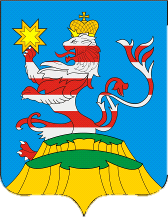 периодическое печатное изданиеПОСАДСКИЙВЕСТНИК2024июня,17,понедельник,№ 24Чăваш РеспубликинСĕнтĕрвăрри муниципаллă округĕн администрацийĕЙ Ы Ш Ă Н У №Сĕнтĕрвăрри хули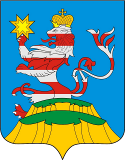 Чувашская РеспубликаАдминистрацияМариинско-Посадскогомуниципального округа П О С Т А Н О В Л Е Н И Е 10.06.2024 № 1302г. Мариинский ПосадО проведении аукциона по продаже земельных участков, находящихся в государственной неразграниченной собственности О проведении аукциона по продаже земельных участков, находящихся в государственной неразграниченной собственности Чăваш РеспубликинСĕнтĕрвăрри муниципаллă округĕн администрацийĕЙ Ы Ш Ă Н У №Сĕнтĕрвăрри хулиЧувашская РеспубликаАдминистрацияМариинско-Посадскогомуниципального округа П О С Т А Н О В Л Е Н И Е 10.06.2024 № 1307г. Мариинский ПосадОб утверждении Правил осуществления капитальных вложений в объекты муниципальной собственности Мариинско-Посадского муниципального округа Чувашской Республики и предоставления субсидий на осуществление капитальных вложений в такие объекты за счет средств бюджета Мариинско-Посадского муниципального округа Чувашской РеспубликиЧăваш РеспубликинСĕнтĕрвăрри муниципаллă округĕн администрацийĕЙ Ы Ш Ă Н У №Сĕнтĕрвăрри хули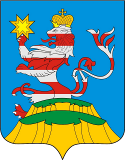 Чувашская РеспубликаАдминистрацияМариинско-Посадскогомуниципального округа П О С Т А Н О В Л Е Н И Е13.06.2024 № 1320г. Мариинский ПосадО внесении изменений в постановление администрации Мариинско-Посадского муниципального округа Чувашской Республики от 30.12.2022 № 3 «Об утверждении Положения о комиссии по соблюдению требований к служебному поведению муниципальных служащих Мариинско-Посадского муниципального округа Чувашской Республики и урегулированию конфликта интересов»О внесении изменений в постановление администрации Мариинско-Посадского муниципального округа Чувашской Республики от 30.12.2022 № 3 «Об утверждении Положения о комиссии по соблюдению требований к служебному поведению муниципальных служащих Мариинско-Посадского муниципального округа Чувашской Республики и урегулированию конфликта интересов»Глава Мариинско-Посадского муниципального округа В.В. ПетровПериодическое печатное издание «Посадский вестник»Адрес редакции и издателя:429570, г. Мариинский Посад, ул. Николаева, 47E-mail: marpos@cap.ruУчредители – муниципальные образования Мариинско-Посадского районаСтоимость- бесплатноГлавный редактор: А.П. ИвановВерстка: И.А. ЛьвоваТираж 30 экз. Формат А3